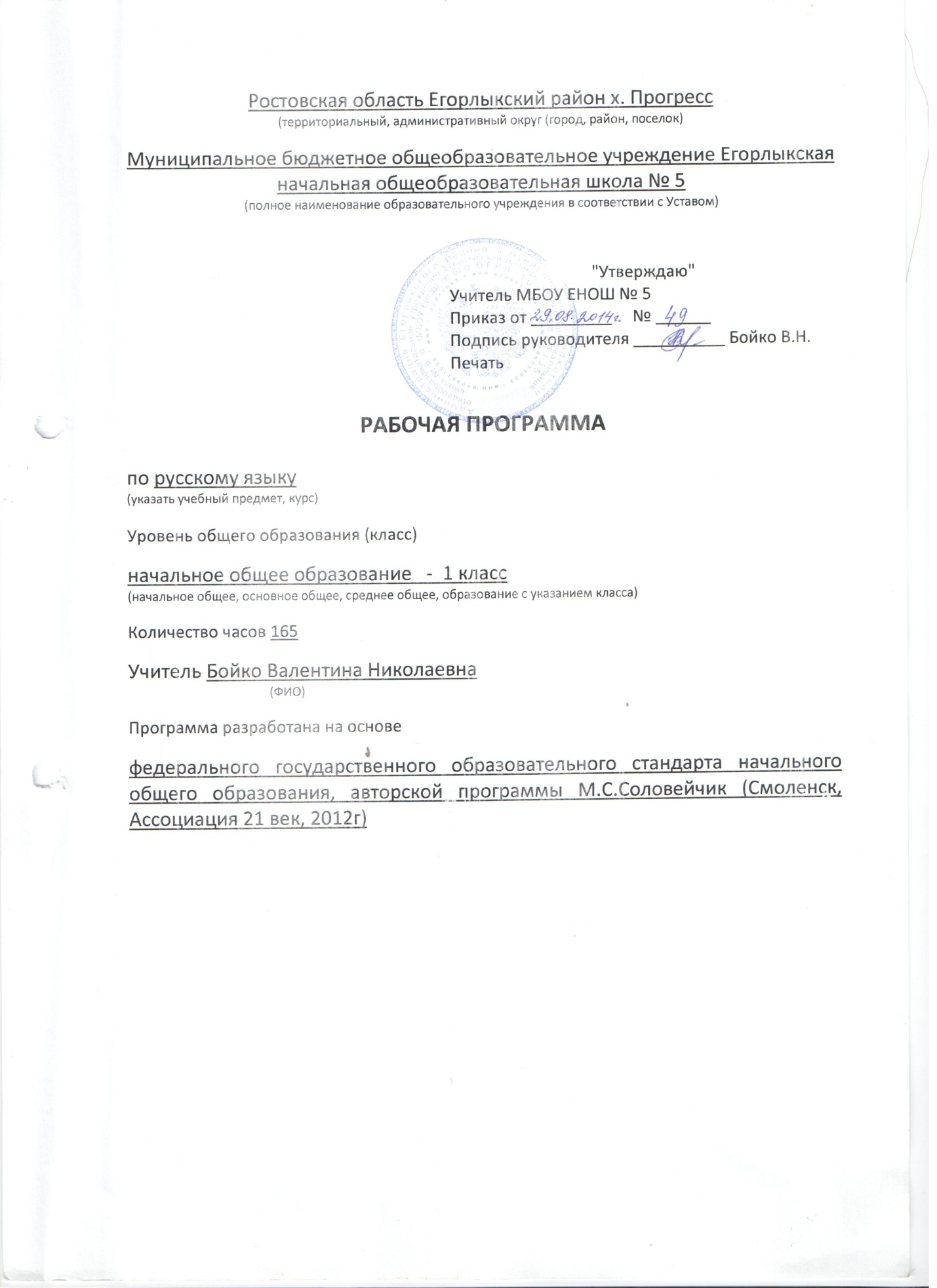                                                                            Пояснительная записка Рабочая программа по русскому языку разработана на основе федерального компонента государственного стандарта начального общего образования, реализуется средствами предмете «Русский язык. Обучение грамоте» на основе авторской программы Н.С.Кузьменко, Н.М.Бетеньковой, под редакцией М.С.Соловейчик.и предмета «Русский язык» на основе авторской программы М.С.Соловейчик, Н.С Кузьменко (Смоленск: «Ассоциация ХХI век», 2012; учебно-методический комплект «Гармония»)                                                       Общая характеристика учебного предметаЗначимость предмета «Русский язык» для духовного, нравственного, эмоционального и интеллектуального развития ребёнка, для становления его познавательной активности, умения читать, слушать, говорить и писать определяется сущностью языка, его ролью в жизни общества и теми потенциальными возможностями, которыми он располагает для формирования личности.Цели курса русского языка в начальных классах:– создать условия для осознания ребёнком себя как носителя языка, открыть ему русский язык как предмет наблюдения и изучения, пробудить интерес к его освоению, заложить основы сознательного отношения к своей речи;– обеспечить становление всех видов речевой деятельности, становление коммуникативной компетенции младших школьников;– использовать возможности языка для интеллектуального, эмоционального и эстетического развития ребёнка, для расширения его познавательных интересов, для формирования учебной самостоятельности и в целом умения учиться.Для достижения этих целей необходимо решение следующих задач:– приобретение детьми первоначальных знаний о языке и речи, освоение основных лингвистических понятий и правил из области фонетики, графики, морфемики, грамматики, орфографии, культуры речи, теории текста (с учётом возраста учащихся и практических потребностей);– становление умения выполнять разнообразные действия с языковым материалом (анализ, синтез, сравнение, классификацию, обобщение), устанавливать причинно-следственные связи, делать выводы, умозаключения, подводить конкретные факты языка под понятия и на этой основе – развитие мышления детей, их языковой интуиции, чувства слова, накопление опыта пользования языком для понимания чужих мыслей и выражения своих;– формирование комплекса языковых и речевых умений, необходимых для успешного общения в устной и письменной форме, для создания высказываний и использования в них языковых средств с учётом задач и условий общения, для осознания и верного решения возникающих при письме вопросов правописания и в целом для контроля за качеством своей речи.Для решения выдвинутых задач и достижения поставленных целей в курсе русского языка обеспечивается реализация системно - деятельностного подхода к процессу обучения, что предполагает особую организацию работы над речевыми и языковыми понятиями, над закономерностями и правилами: от мотивации и постановки учебной задачи – к её решению, осмыслению необходимого способа действия и к последующему осознанному использованию приобретённых знаний, к умению контролировать выполняемые действия и их результаты.Ценностные ориентиры содержания учебного предмета «Русский язык»1. Язык является средством общения людей, поэтому знакомство с системой языка направлено на обучение младших школьников овладению этим средством для осуществления более эффективного, результативного общения. Вот почему данному курсу придана коммуникативная направленность, для чего обеспечивается: 1) привнесение коммуникативной мотивации в рассмотрение различных разделов и тем курса; 2) пристальное внимание к значению всех языковых единиц, к их функции в речи; 3) усиление объяснительного (для детей) аспекта при рассмотрении системы языка; 4) одновременно с изучением языка обучение выбору языковых средств с учётом задач и условий общения, в целом культуре речи и речевого поведения; 5) обращение при обучении построению предложений и текстов к реальным речевым жанрам, актуальным для практики общения младших школьников; 6) обучение не только созданию, но и восприятию высказываний: чтению учебных текстов и слушанию собеседника, общению с ним.2. Русский язык является государственным языком Российской Федерации, средством межнационального общения, родным языком русского народа, явлением национальной культуры. Освоение детьми русского языка, обучение его умелому использованию в процессе общения нацелено на осознание каждым ребёнком богатых возможностей языка для выражения мыслей и чувств и тем самым – на воспитание у школьника уважительного отношения к русскому языку и к себе как его носителю. Так изучение языка рассматривается как средство формирования у учащихся языкового самосознания как элемента гражданственности.3. Освоение русского языка и всех видов речевой деятельности является основой успешного изучения всех других учебных предметов, в том числе основой умения получать, преобразовывать, фиксировать и передавать информацию; освоение русского языка способствует развитию мышления учащихся, их воображения, эстетических чувств, интеллектуальных и творческих способностей. Значением учебного предмета «Русский язык» определяется его ведущее место в системе общего образования младших школьников.Место предмета «Русский язык» в учебном плане и структура курсаИзучение предмета «Русский язык» в начальной школе – это первый этап лингвистического образования учащихся, всех направлений их развития, в том числе и речи, формирования их коммуникативной компетенции. Именно в начальных классах закладываются основы как отношения детей к предмету «Русский язык», так и всего комплекса языковых и речевых умений, базирующихся на системе лингвистических знаний.Освоение русского языка на первой ступени общего образования начинается с курса «Обучение грамоте», который занимает большую часть учебных часов 1-го класса. В данной программе он рассчитан на 22 учебных недели (200 часов) при 9 часах в неделю. На этом этапе школьники осваивают первоначальное чтение и письмо, получают первые представления об основных единицах языка, о видах речи и правилах общения, начинают накапливать опыт осознанного наблюдения за фактами языка, за особенностями русского правописания, опыт применения приобретаемых знаний и умений на практике, а также опыт учебного сотрудничества с учителем и одноклассниками.Систематический курс русского языка начинается в последние 3 месяца 1-го класса. На него отводится  по 5 часов в неделю: 50 часов в 1-м классе.Предмет «Русский язык» в систематическом курсе представлен следующими содержательными линиями:– основы лингвистических знаний о языке (в области фонетики, графики, морфемики, грамматики) и формирование языковых умений;– основы речеведческих знаний и развитие речи (совершенствование речевой деятельности);– основы знаний по орфографии и пунктуации, становление орфографических и элементарных пунктуационных умений.В силу особой значимости формирования у детей всех видов речевой деятельности в описании содержания курса отдельно представлен раздел «Виды речевой деятельности».Практическая работа по развитию речи школьников (по совершенствованию их речевой деятельности) и освоение ими вопросов правописания осуществляется как при изучении специальных тем курса, так и на других уроках.В рамках систематического курса русского языка продолжается совершенствование каллиграфических умений учащихся, но при этом центральной задачей, наряду с корректировкой этих умений, становится формирование у учеников каллиграфического самоконтроля и адекватной самооценки этой стороны письма.Результаты освоения программы по русскому языку выпускниками начальной школыЛичностные результаты: осознание языка как основного средства человеческого общения; положительное отношение к изучению русского языка, понимание его богатства, признание себя носителем этого языка; принятие мысли о том, что правильная, точная устная и письменная речь – это показатели культуры человека; появление желания умело пользоваться языком, зарождение элементов сознательного отношения к своей речи.Метапредметные результатыРегулятивные УУД (обеспечивают способность регулировать свою деятельность): понимать, принимать и сохранять учебную задачу; действовать по плану и планировать свои учебные действия; контролировать процесс и результаты деятельности, вносить коррективы; адекватно оценивать свои достижения, осознавать возникающие трудности и стараться искать способы их преодоления.Познавательные УУД:искать, получать и использовать информацию: осознавать познавательную задачу; читать и слушать, извлекая нужную информацию, соотносить её с имеющимися знаниями, опытом; фиксировать информацию разными способами; понимать информацию, представленную в разных формах: изобразительной, схематичной, модельной; пользоваться различными словарями, справочниками, имеющимися в учебнике; находить в них нужные сведения;выполнять логические действия с языковым материалом: проводить анализ, синтез, сравнение, классификацию, обобщение; подводить под понятие, доказывать, делать выводы и т.д.Коммуникативные УУД: осознавать речь (говорение, слушание, письмо, чтение) как способ устного и письменного общения людей; участвовать в диалоге, в общей беседе, выполняя принятые правила речевого поведения, культуры речи; понимать зависимость характера речи от ситуации общения, стараться строить свои диалогические и монологические высказывания, выбирая для них средства языка с учётом этой ситуации и конкретных речевых задач.Предметные результаты освоения курса русского языка: овладение начальными представлениями о средствах языка и возможностях их использования в речи; освоение основных понятий и правил из области фонетики, графики, морфемики, грамматики, орфографии, культуры речи, теории текста (в объёме изученного); умение находить, сравнивать, классифицировать, характеризовать различные единицы языка (звуки, буквы, слова, предложения), при этом рассматривать их с указанной точки зрения (например, слово: с точки зрения звуко-буквенного состава, строения, принадлежности к той или иной части речи, роли в предложении); способность конструировать единицы более высокого уровня (слова, словосочетания, предложения, тексты), а также создавать собственные высказывания для конкретной ситуации общения, в том числе небольшие тексты определённых жанров (в объёме изученного); умение в процессе письма пунктуационно правильно ( в освоенных пределах) оформлять мысли, а также замечать орфограммы, осознавать свои затруднения, решать орфографические задачи (в том числе по словарю), а в неизвестных случаях освоенным способом (с помощью «окошка») «уходить» от орфографической ошибки; проверять написанное и аккуратно (при необходимости) вносить коррективы. Основное содержание предмета «Русский язык» на ступени начального общего образования (Общая характеристика) Виды речевой деятельностиСлушание. Позиция слушающего при устном общении, правила его речевого поведения. Принятие слушающим своей конкретной задачи и адекватное восприятие сказанного. Понимание информации, воспринятой на слух, в том числе высказанной точки зрения, своего отношения к ней, содержания предъявленного текста, его главной мысли.Говорение. Ситуация устного общения с позиции говорящего, требования к качеству его речи, освоение способов выполнения говорящим этих требований и правил речевого поведения, в том числе использование этикетных формул приветствия, прощания, благодарности, извинения, обращения с просьбой в различных ситуациях бытового и учебного общения. Практическое овладение диалогической и монологической формами речи: умениями начать и закончить высказывание, выразить свою точку зрения, наблюдать за восприятием слушающих, стараться помогать им лучше понять тебя, уточняя сказанное, выбирая языковые средства; следить за правильностью своей речи, за интонационной выразительностью, за разумным использованием жестов; обдумывать построение монолога, создавать небольшие монологические высказывания с учётом ситуации, задач общения, в том числе достаточно полно и точно воспроизводить полученную информацию, передавать её другим.Чтение. Осознание цели чтения при восприятии текста, использование разных видов чтения (изучающего, поискового, выборочного). Понимание учебного текста, адекватное установке, в том числе нахождение информации, заданной в тексте в явном виде, соотнесение её с имеющимися знаниями, с опытом их применения, участие в формулировании выводов на основе прочитанного, в планировании последующих учебных действий; использование информации для решения практических задач.Письмо. Осознание письма как способа общения людей в письменной форме, а требований, связанных с разборчивостью, аккуратностью, красотой и правильностью записи, – как установку на её понятность, на проявление вежливости по отношению к читающему и уважения к себе, пишущему. Освоение каллиграфической стороны письма, а также норм русской графики, орфографии и элементов пунктуации; овладение всем комплексом (предусмотренным программой) графических, орфографических и пунктуационных умений. Обучение грамотеРечь, речевая деятельностьРечь как способ общения людей. Понятность и вежливость как главные качества речи. Правила поведения во время общения, способы проявления вежливости в различных ситуациях, в том числе приветствия, прощания, просьбы, извинения.Речь устная и письменная; наблюдения за силой и окраской голоса, за мимикой и жестами как помощниками устной речи. Деловые сообщения и словесные рисунки как разновидности речи, их различение и создание на основе картинок букваря, опорных моделей, собственных игр, занятий, наблюдений. Накопление опыта участия в диалоге, в общей беседе, опыта говорения и слушания других, точного ответа на вопросы, пользования правилами речи, средствами выразительности устной речи.Понимание содержания прочитанных текстов (при самостоятельном чтении вслух и при прослушивании), роли заголовков в текстах и книгах. Знакомство с миром детских книг для мотивации самостоятельного чтения.Предложение и словоПредложение как способ выражения мысли. Оформление предложений в устной и письменной речи, их вычленение на слух, составление и квази-запись.Слово как название чего-либо; разграничение слов и называемых ими явлений действительности. Наблюдения за значениями слов, за их смысловыми связями, за родственными отношениями; накопление опыта постановки вопросов к словам, изменения слов в соответствии с вопросами.Различение слова и предложения; выделение слов, конструирование, преобразование и составление предложений.ФонетикаСлог как минимальная произносительная единица. Выделение слогов с помощью приёма скандирования; деление слов на слоги.Звуки речи, их отличие от звуков окружающего мира. Единство звукового состава слова и его значения. Приёмы интонационного выделения звуков: их протяжное или многократное (усиленное) произнесение. Установление последовательности и количества звуков в слове.Различение гласных и согласных звуков, гласных ударных и безударных; приём «с удивлением спроси» как способ выявления ударного гласного звука.Различение согласных звуков: твёрдых и мягких, звонких и глухих; общее представление о согласных парных и непарных по твёрдости-мягкости и глухости-звонкости.Осознание гласного звука как основы слога, смыслоразличительной роли звуков и ударения.ГрафикаЗвуки и буквы как знаки для обозначения звуков в письменной речи.Овладение позиционным способом обозначения звуков буквами: воспроизведением звуковой формы слова по его буквенной записи (чтением), обозначением последовательности звуков слова буквами при письме. Использование букв гласных как показателя твёрдости или мягкости предшествующего согласного, буквы ь как показателя мягкости предшествующего согласного звука.Буква й, а также буквы е, ё, ю, я в определённых позициях как способы обозначения звука [й,].Знакомство с разделительными ь и ъ как показателями наличия звука [й,].Правильные названия букв и общее знакомство с русским алфавитом как последовательностью букв.Небуквенные графические средства: пробел между словами, знак переноса.КаллиграфияГигиенические требования к посадке, положению тетради, руки, ручки при письме. Освоение необходимых при письме движений, развитие мелкой мускулатуры руки, глазомера, ориентировки в пространстве страницы, координации движений.Начертание и название основных элементов букв, письменных строчных и прописных букв. Овладение способами соединения элементов букв и букв при письме; знакомство с правилом выбора соединения (в зависимости от места, где начинается следующий элемент или следующая буква).Требования к оформлению записей. Формирование элементов самооценки написанного с точки зрения качества письма.ОрфографияЗнакомство с правилами правописания:· прописная буква в начале предложения, в именах собственных (без использования термина);· раздельное написание слов;· обозначение гласных в сочетаниях жи–ши, ча–ща, чу–щу в положении под ударением;· перенос слов по слогам;· знаки препинания в конце предложения.Случаи письма, требующие применения названных правил, как «опасные при письме места». Другие «опасности письма» (термин «орфограммы» на данном этапе не используется): буквы на месте безударных гласных, парных по глухости-звонкости согласных на конце слова и перед другими парными согласными. Становление орфографической зоркости – умения по освоенным признакам обнаруживать и на слух прогнозировать орфограммы.Списывание с печатного текста и письмо под диктовку как способы записи, слогов, слов, предложений; овладение последовательностью операций, осуществляемых при списывании и письме под диктовку. Проверка написанного.Систематический курсРечь. Развитие речиРечь как способ общения людей. Главные требования к речи: быть понятной и вежливой. Деловые сообщения и словесные рисунки как разновидности речи. Речь устная и письменная, особенности оформления мыслей (предложений) в устной и письменной форме. Правильность и точность как важные качества хорошей речи. Правильное использование, произношение и написание слов, выбор средств языка с учётом ситуации и задач общения, стремление точнее передать свою мысль – проявление культуры человека.Родной язык и иностранные языки; речь на родном и иностранном языке; роль переводчиков.Текст: общее знакомство с признаками; отличие текста от предложения. Тема и основная мысль как стержень текста. Требования к хорошему тексту, правила его обдумывания и улучшения после записи.Повествование и описание предмета, особенности их содержания и построения. Предложения со значением оценки чего-либо; особенности их построения. Роль и место таких предложений в тексте, выражение в них главной мысли.Построение несложного рассуждения (рассуждение-объяснение и рассуждение-размышление); способы выражения собственного мнения (слова: по-моему, я думаю, что… и др.)Построение предложений при включении их в текст, развитие мысли, выбор порядка слов. Связь предложений в тексте (наблюдение и воспроизведение).Строение текста, включающего несколько подтем. План текста и способы его составления. Красная строка как знак начала текста и его частей. Оформление письменного текста, состоящего из нескольких частей.Пересказ как способ передачи мыслей автора, изложение как письменный пересказ. Освоение подробного и выборочного изложения, добавления в текст собственных суждений. Представление о сжатом изложении.Практическое освоение различных жанров речи, особенностей их построения, выбора языковых средств, оформления: записка, письмо, телеграмма, поздравление, кулинарный рецепт, загадка, словесная зарисовка (этюд), простая инструкция, объявление, дневниковая запись, рассказ, сказка. Создание текстов этих жанров на основе различных источников (картин, рисунков, собственного опыта, наблюдений); работа над улучшением своих текстов с точки зрения структуры, построения предложений, правильного, точного, выразительного использования языковых средств. Освоение понятия «сочинение» как общего названия создаваемых текстов, состава и последовательности операций, связанных с обдумыванием, написанием и корректировкой написанного текста.ФонетикаХарактеристика звуков: гласный или согласный; гласный ударный или безударный; согласный твёрдый или мягкий, парный или непарный по твёрдости-мягкости; согласный глухой или звонкий, парный или непарный по глухости-звонкости. Выделение отдельных звуков слова и их последовательности; установление количества звуков, их различение; элементарная транскрипция (без использования термина) как способ обозначения звукового состава слова. Деление слов на слоги.Постановка ударения, произношение звуков и сочетаний звуков в соответствии с нормами современного русского литературного языка.ГрафикаБуквы как значки звуков; различение звуков и букв. Обозначение на письме твёрдости и мягкости согласных. Обозначение звука [й,] разными способами, освоение использования при обозначении звука [й,] разделительных ь и ъ. Установление соотношения звуков и букв в словах с ь для обозначения мягкости, с буквами е, ё, ю, я для обозначения звука [й,], с непроизносимыми согласными.Полный фонетико-графический анализ слова.Использование небуквенных графических средств: пробела между словами, знака переноса, красной строки.Алфавит: названия букв и их последовательность; использование алфавита при работе со словарями, справочниками.Состав слова (морфемика)Овладение понятиями «родственные (однокоренные) слова», «корень», «приставка», «суффикс», «окончание»; общее представление об основе слова, о нулевом окончании, о сложных словах, о значении основы (лексическом) и значении окончания (грамматическом) как двух значениях слова.Выделение в словах с однозначно выделяемыми морфемами окончания, корня, приставки, суффикса; овладение необходимыми для этого способами действия. Разбор слова по составу.Разграничение однокоренных слов, форм одного и того же слова, синонимов и слов с омонимичными корнями. Различение изменяемых и неизменяемых слов.Образование однокоренных слов с помощью суффиксов и приставок., работа над правильностью их употребления, над соответствием отдельных приставок и предлогов (в… – в, до… – до, за… – за и др.) Представление о значении некоторых суффиксов и приставок, наблюдение за использованием этих морфем для повышения точности и выразительности речи.ЛексикаСлово и значение его основы (лексическое), осознание важности понимания этого значения слова; выявление слов, значение которых требует уточнения. Определение значения слова по тексту или толковому словарю. Знакомство со словами, близкими и противоположными по значению (синонимами и антонимами); наблюдение за использованием синонимов в речи, за выбором точного слова. Представление о прямом и переносном значении, о словах, имеющих несколько значений, о происхождении отдельных слов и выражений.МорфологияЧасти речи как группы слов, отличающиеся значением, вопросом, на который отвечают слова, способами изменения. Деление частей речи на самостоятельные и служебные. Общее представление о форме слова, о понятии «начальной форма», об окончании как выразителе одного из значений слова.Имя существительное, его значение и употребление в речи. Собственные имена: их значения и написание. Значение имён существительных, отвечающих на вопросы «кто?» и «что?». Различение имён существительных мужского, женского и среднего рода; использование словаря учебника «Какого рода и числа слово?» Изменение имён существительных по числам; имена существительные, не имеющие пары по числу. Изменение имён существительных по падежам. Определение падежа, в котором употреблено имя существительное; овладение необходимым для этого способом действия. Различение падежных и смысловых вопросов. Определение принадлежности имён существительных к 1-му, 2-му, 3-му склонению. Морфологический анализ имён существительных.Соблюдение правил культуры речи при использовании несклоняемых имён существительных (пальто, метро и др.), при изменении некоторых имён существительных (рот – рта, лоб – на лбу и др.), при образовании форм родительного падежа множественного числа от слов, типа: место, дело, ёж и т.п., форм именительного падежа множественного числа от слов, типа: учитель, повар, шофёр и др.; использование словаря учебника «Как правильно изменить слово?»Имя прилагательное, его значение и употребление в речи, полная зависимость от имени существительного. Изменение прилагательных по родам, числам и падежам; наблюдения за изменением имён прилагательных на –ий, -ья, -ин. Использование имён прилагательных в речи для повышения её точности и выразительности. Морфологический анализ имён прилагательных.Имя числительное, назначение в речи; общее представление о количественных числительных.Знакомство с изменением по падежам количественных числительных, особенностями изменения сложных исоставных (практическая работа уровне культуры речи и правописания).Осознание сходства имён существительных, имён прилагательных и имён числительных, составляющих группу имён.Местоимение как часть речи (общее представление). Знакомство с личными местоимениями, их назначением, значениями местоимений 1-го, 2-го, 3-го лица; овладение правилом употребления местоимений 3-го лица с предлогами. Склонение личных местоимений, их использование для устранения повторов имён существительных; предупреждение неудачного употребления местоимений как одной из причин неясности речи.Глагол, его назначение в речи и возможные значения. Неопределённая форма как начальная форма глагола; овладение способом её нахождения. Различение глаголов, отвечающих на вопросы «что делать?» и «что сделать?».Изменение глаголов по временам; значение времён и внешние приметы; две формы будущего времени. Изменение глаголов по лицам и числам в настоящем и будущем времени; значение форм лица. Два спряжения глаголов, способы определения спряжения. Изменение глаголов прошедшего времени по числам и родам. Окончания глаголов личные и родовые.Морфологический анализ глаголов.Работа над правильностью речи: над правильным ударением (звонит, позвонишь, послала, начала…), над верным чередованием звуков (бежит – бегут, хочешь – хотят); наблюдения за использованием форм настоящего времени вместо прошедшего, форм 2-го лица вместо 1-го для повышения выразительности речи.Наречие как «помощник» глагола в речи; знакомство с особенностями этой части речи.Использование наречий в предложениях и текстах при ответе на вопрос «Как пройти?». Написание наиболее частотных наречий (в словарном порядке).Предлоги, союзы и, а, но, частица не как служебные части речи. Отличие предлогов от приставок;участие предлогов в образовании падежных форм имён существительных и местоимений. Назначение и правильное использование союзов и, а, но; значение и использование частицы не с глаголами.СинтаксисСловосочетание. Представление о словосочетании как способе более точного называния предмета, признака,действия. Знакомство со строением словосочетания: наличием главного и зависимого слова; связь членов словосочетания по смыслу и по форме. Знакомство с некоторыми значениями словосочетаний (предмет и его признак; действие и место, время, способ его совершения), с их отражением в вопросах: какой? какая? где? куда? когда? как? и др. Подчинение имени прилагательного имени существительному в роде, числе и падеже, подчинение в падеже имени существительного другому имени существительному или глаголу.Вычленение словосочетаний из предложения и их составление. Освоение принятых правил связи слов как условия правильности речи (предупреждение ошибок в словосочетаниях со словами типа: одеть, надеть; рассказывать, описывать; любить, гордиться; доехать до …; поехать в (на), приехать из (с) и т.п.).Предложение, его назначение, признаки. Общее представление о понятии «член предложения».Виды предложений по цели (повествовательные, вопросительные, побудительные) и интонации (восклицательные и невосклицательные); их оформление при письме.Общее представление о диалоге. Правила вежливости при разговоре по телефону. Способы построения предложений при ответе на вопрос «Почему?». Практическое освоение побудительных предложений с выражением совета, просьбы, пожелания, требования; особенности их произнесения; оформление предложений со словомпожалуйста в письменной речи.Нахождение главных членов предложения (подлежащего и сказуемого) как его основы. Различение главных и второстепенных членов предложения. Общее представление о видах второстепенных членов предложения: определение, дополнение, обстоятельство; Разграничение распространенных и нераспространенных предложений.Знакомство с однородными членами предложения: их назначением, признаками, правильным и уместным употреблением (на практическом уровне). Нахождение предложений с однородными членами в тексте и составление; использование союзов и, а, но.Общее представление о сложных предложениях, их нахождение в тексте (простые случаи).Орфография и пунктуацияОсмысление сущности понятия «орфограмма» (применительно к большей их части): необходимость выбора буквы для обозначения звука. Освоение признаков наиболее распространённых орфограмм: для гласных – положение без ударения, для парных по глухости-звонкости согласных – положение на конце слова или перед другим согласным, кроме сонорных и [в,в,]. На основе этих знаний формирование орфографической зоркости.Освоение записи с пропуском букв на месте орфограмм (с «окошками») как способа самоконтроля в процессе письма и «ухода» от ошибок. Овладение различными способами решения орфографических задач в корнях слов, в приставках и суффиксах (в предусмотренном объёме), в окончаниях имён существительных и имён прилагательных; приобретение опыта использования орфографического словаря. Освоение технологии проверки написанного.Овладение следующими правилами правописания:· прописная буква в начале предложения, в собственных именах;· раздельное написание предлогов с другими словами;· перенос слов· сочетания жи-ши, ча-ща, чу-щу в положении под ударением (в безударном положении сначала действует правило выбора буквы безударного гласного);· наличие/отсутствие ь для обозначения мягкости согласного звука в положении перед другим согласным (в том числе в сочетаниях чк, чн, чт, щн);· обозначение безударных гласных в корне слова;· обозначение орфограмм на месте парных по глухости-звонкости согласных;· обозначение непроизносимых согласных звуков;· обозначение орфограмм на месте непроверяемых безударных гласных и парных по глухости-звонкости согласных (в пределах изученного);· обозначение гласных и согласных в неизменяемых при письме приставках и суффиксах;· написание разделительных знаков – ь и ъ;· написание суффиксов –ек – -ик;· написание сочетаний ци – цы в положении под ударением и без ударения;· написание ь после шипящих на конце имён существительных (ночь, мяч);· обозначение безударных гласных в падежных окончаниях имён существительных (кроме существительных на –мя, -ий, -ья, -ье, -ия, -ов, -ин)· обозначение безударных гласных в окончаниях имён прилагательных;· обозначение безударных гласных в родовых и личных окончаниях глаголов;· раздельное написание не с глаголами;· написание ь в неопределённой форме глагола; выбор написаний: -ться или -тся;· написание ь в форме 2-го лица единственного числа;· знаки препинания в конце предложения;· знаки препинания при однородных членах (в изученном объёме).К концу обучения в начальной школе данная программа обеспечит готовность учащихся к дальнейшему образованию; ученики достигнут необходимого уровня их лингвистической подготовки и речевого развития, который включает:– достаточный уровень знаний о языке и речи, умение использовать знания в различных ситуациях; умение осуществлять поиск информации в (учебнике, в объяснении учителя, в дополнительной литературе), анализировать её и использовать для решения практический задач;– умение участвовать в диалоге, в общей беседе, учитывая при этом ситуацию общения и соблюдая правила речевого поведения; составлять несложные устные и письменные монологические тексты с учётом задачи речи;– умение обнаруживать при письме орфограммы, осознавать их как орфографические задачи и решать освоенными способами: с помощью изученных правил, орфографического словаря или на основе других источников;– общеучебные умения (универсальные учебные действия), свидетельствующие об определённой учебной самостоятельности школьников (о наличии учебных мотивов, о способности принимать учебную задачу, выбирать и выполнять тот или иной способ её решения, осуществлять контроль за своими действиями), о достаточных познавательных интересах учащихся.Материальное обеспечение данной программыУчебники и тетради с печатной основой для учащихся:(Изд.: Смоленск, Ассоциация ХХI век)· Соловейчик М.С., Н.М. Бетенькова, Кузьменко Н.С., Курлыгина О.Е. Букварь «Мой первый учебник». В 2 ч..· Кузьменко Н.С., Бетенькова Н.М. Прописи «Хочу хорошо писать» в 4 ч. · Соловейчик М.С., Кузьменко Н.С. Учебник русского языка «К тайнам нашего языка» для 1 класса.· Соловейчик М.С., Кузьменко Н.С.Тетрадь с печатной основой к учебнику «К тайнам нашего языка» для 1 класса.· Сычёва М.В., Мали Л.Д. Тестовые задания по русскому языку. 1 класс. · Пособия для учителя (Изд.: Смоленск, Ассоциация ХХI век)· Кузьменко Н. С. Наглядные пособия по русскому языку к учебнику Соловейчик М.С., Кузьменко Н.С. «К тайнам нашего языка».· Соловейчик М.С., Кузьменко Н.С., Бетенькова Н.М., Курлыгина О.Е. Поурочные методические рекомендации к букварю «Мой первый учебник» и прописям «Хочу хорошо писать», 2011.· Соловейчик М.С., Кузьменко Н.С. Методические рекомендации к учебнику русского языка «К тайнам нашего языка» для 1 класса· Дорогинина Н.Н. Поурочные планы к учебнику «К тайнам нашего языка» М.С.Соловейчик, Н.С. Кузьменко.Распределение содержания обучения по классамОбучение грамотеСодержание курсаСистематический курс русского языка1 класс (50 часов)Содержание курсаЯзык и речь. Речь как способ общения людей. Главные требования к речи: быть понятной и вежливой. Деловые сообщения и словесные рисунки как разновидности речи. Речь устная и письменная, особенности оформления мыслей (предложений) в устной и письменной форме. Правильность и точность как важные качества хорошей речи. Правильное использование, произношение и написание слов, выбор средств языка с учётом ситуации и задач общения, стремление точнее передать свою мысль – проявление культуры человека.Записка, письмо, телеграмма, поздравление: особенности их содержания, структуры и письменного оформления. Способы проявления вежливости в письменной речи, в том числе при обращении. Правило поведения: чужие записки, письма читать нельзя.Слово. Группы слов: слова-названия людей, животных, вещей и т.д., их признаков, действий, количества; слова-указатели; слова-помощники. Собственные имена.Звуки русского языка. Звуки гласные и согласные; гласные ударные и безударные; согласные твердые и мягкие, парные и непарные; согласные звонкие и глухие, парные и непарные (обобщение). Элементарная транскрипция(термин не употребляется) как способ обозначения звукового состава слов.Постановка ударения, произношение звуков и сочетаний звуков в соответствии с нормами современного русского литературного языка.Буквы русского языка. Буквы как значки звуков; различение звуков и букв. Алфавит: названия букв и их последовательность; использование алфавита в словарях.Звуки и буквы. Способы обозначения твёрдости-мягкости согласных буквами гласных и ь; способы обозначения звука [й’] буквами е,ё,ю,я; й (обобщение).Орфограммы («опасные при письме места»), их признаки: начало и конец каждой мысли, границы слов, собственные имена, перенос слов, ударные слоги жи-ши, ча-ща, чу-щу; безударные гласные звуки, парные по глухости-звонкости согласные на конце слов и перед другими парными по глухости-звонкости. Способы нахождения «опасных мест» и их указание в записанном тексте.Овладение правилами правописания: прописная буква в начале предложения, в собственных именах; раздельное написание предлогов с другими словами; перенос слов; сочетания жи-ши, ча-ща, чу-щу в положении под ударением.Графические и орфографические неправильности («описки и ошибки») как препятствия для понимания письменной речи. Проверка написанного и способы исправления погрешностей. Состав действий списывания и письма под диктовку.Планируемые результатыосвоения программы по русскому языку 1 классаУченик научится:Различать:– слово и предложение;– слово, слог, звук;– звуки и буквы, звуки гласные и согласные, согласные твёрдые и мягкие, звонкие и глухие;Кратко характеризовать:– звуки русского языка (гласный/согласный, гласный ударный/безударный, согласный твёрдый/мягкий, звонкий/глухой);– выбор способа обозначения твёрдости/мягкости согласного звука, а также звука [й,] (изученные случаи);Решать учебные и практические задачи:– соблюдать основные правила участия в общении на уроке;– пользоваться формулами речевого этикета в типовых ситуациях (приветствия, прощания, просьбы, извинения, благодарности);– выделять предложение, слово из потока речи;– выделять последовательность звуков слова, характеризовать каждый, строить модель звукового состава слова из 4–5 звуков;– правильно называть буквы алфавита, располагать буквы и слова в алфавитном порядке;– правильно обозначать твёрдость и мягкость согласных и звук [й’] (без случаев с разделительными знаками);– обнаруживать орфограммы («опасные места») по освоенным признакам: начало и конец мысли, граница слова, собственное имя, ударный слог жи-ши (или ча-ща, чу-щу); буква на месте безударного гласного звука;– правильно оформлять границы предложений: обозначать начало большой буквой, а конец точкой (вопросительным или восклицательным знаком в ясных случаях);– обозначать пробелами границы слов;– писать большую букву в собственных именах;– соблюдать основное правило переноса слов (по слогам, не оставляя и не перенося одну букву);– правильно писать ударные слоги жи-ши, ча-ща, чу-щу;– списывать и писать под диктовку учителя (по освоенной технологии).Ученик получит возможность научиться:– участвовать в диалоге, в общей беседе, соблюдая принятые правила общения; соблюдать основные правила речевого поведения в повседневной жизни;– осознавать наличие разных задач речи и в связи с этим различать деловые сообщения и словесные картинки;– конструировать (из предложенных слов и сочетаний) записки, поздравления; использовать записки в общении со сверстниками, с близкими;– замечать слова, значения которых ученику неизвестны, спрашивать о них, находить в толковом словаре учебника;– в соответствии с литературными нормами произносить слова, помещённые в словарь учебника «Как правильно говорить?»– использовать знание алфавита для поиска слов в словарях учебника;– различать слова по их функции («работе»): называют, указывают, помогают другим словам; ставить вопросы к словам-названиям (в том числе разграничивать слова по вопросам кто? что? какой? какая? какие?);– обнаруживать и исправлять графические ошибки (обозначение твёрдости и мягкости, звука [й,], а также пропуски, перестановки и замены букв) в специально предложенных записях и в собственных;– обнаруживать орфограммы («опасности письма») на месте парных по глухости-звонкости согласных на конце слова и перед другим парным по глухости-звонкости согласным.                                                                                              Календарно-тематическое планированиеМатериально-техническое обеспечение программыСпецифическое оборудованиеалфавит;таблицы к основным разделам грамматического материала (в соответствии с программой);наборы сюжетных (предметных) картинок в соответствии с тематикой, определенной в программе;классная доска с набором приспособлений для крепления таблиц, картинок;наборы ролевых игр (по темам инсценировок);настольные развивающие игры;аудиозаписи в соответствии с программой обучения;слайды и видеофильмы, соответствующие тематике программы (по возможности).Электронно-программное обеспечение (при возможности)компьютер;проекторэкранвыход в Интернет (выход в открытое информационное пространство сети Интернет только для учителя начальной школы, для учащихся – на уровне ознакомления);целевой набор ЦОР в составе УМК для поддержки работы учителя с использованием диалога с классом при обучении и ИКТ на компакт-дисках;№
п/пТема урока ТипурокаВиды деятельности учащихсяПланируемые результатыПланируемые результатыВиды контроляДатаДатаДатаДатаДатаДатаДатаДата№
п/пТема урока ТипурокаВиды деятельности учащихсяПредметные Метапредметные(универсальные учебные действия)Виды контроляДатаДатаДатаДатаДатаДатаДатаДата№
п/пТема урока ТипурокаВиды деятельности учащихсяПредметные Метапредметные(универсальные учебные действия)Виды контроляБлок «Русский язык. Обучение грамоте» (115 часов)Блок «Русский язык. Обучение грамоте» (115 часов)Блок «Русский язык. Обучение грамоте» (115 часов)Блок «Русский язык. Обучение грамоте» (115 часов)Блок «Русский язык. Обучение грамоте» (115 часов)Блок «Русский язык. Обучение грамоте» (115 часов)Блок «Русский язык. Обучение грамоте» (115 часов)Блок «Русский язык. Обучение грамоте» (115 часов)Блок «Русский язык. Обучение грамоте» (115 часов)Блок «Русский язык. Обучение грамоте» (115 часов)Блок «Русский язык. Обучение грамоте» (115 часов)Блок «Русский язык. Обучение грамоте» (115 часов)Блок «Русский язык. Обучение грамоте» (115 часов)Блок «Русский язык. Обучение грамоте» (115 часов)Добуквенный период (21 час)Добуквенный период (21 час)Добуквенный период (21 час)Добуквенный период (21 час)Добуквенный период (21 час)Добуквенный период (21 час)Добуквенный период (21 час)Добуквенный период (21 час)Добуквенный период (21 час)Добуквенный период (21 час)Добуквенный период (21 час)Добуквенный период (21 час)Добуквенный период (21 час)Добуквенный период (21 час)1Знакомство с правильной посадкой, положением ручки, с разлиновкой прописи.Урок изучения нового материала.Рассматривают рисунки и выбирают те, которые подходят для каждого ученика (леворукого, праворукого) с точки зрения посадки и положения ручки в руке; определяют направление ручки при письме (вверх, чуть выше плеча).Умение обводить узоры, контурные картинки, самостоятельно дорисовывать узоры. Создавать и поддерживать порядок на своём рабочем месте.Умение анализировать картинку и определять возможные направления движения: вверх, вниз, вправо, влево, вокруг. Слушать учителя и выполнять его инструкции. Выражать своё отношение к уроку, выбирая одну из схем.Фронтальная беседа.1.091.091.091.091.091.091.092Знакомство со штриховкой и разными её видами.Урок изучения нового материала.Штрихуют рисунки и геометрические фигуры, выбирают соответствующее направление штрихов.Умение сравнивать подпись под картинкой и узоры, сделанные на разлиновке, характеризовать каждую линию, начало и направление письма на строке.Умение анализировать штриховку, сравнивать направления штриховки. Выражать своё отношение к выполненной работе.Самостоятельное выполнение штриховки.2.092.092.092.092.092.092.093Продолжение знакомства со штриховкой.Урок формирования умений и навыков.Штрихуют рисунки, выбирая соответствующее направление штрихов.Умение различать и называть виды штриховки. Выполнять штриховку в соответствии с заданным направлением.Умение анализировать штриховку, проводить аналогию между формой рисунка и характером штриховки.  Оценивать свою работу.Самостоятельное выполнение штриховки.3.093.093.093.093.093.093.094Продолжение работы над правильной посадкой, положением руки, ручки, над разными видами штриховки.Урок закрепления умений и навыков.Сравнивают узоры, находят в них сходство и различие, обводят по серому контуру рисунки и узоры.Умение самостоятельно дорисовывать узоры, штриховать рисунки, выбирая соответствующее направление штрихов.Соблюдать правила посадки, контролировать положение ручки в руке, ориентироваться в разлиновке прописи.Текущий контроль.4.094.094.094.094.094.094.095Знакомство с секретом наклонного письма.Урок изучения нового материала.Рассматривают рисунки, выбирают те, которые подходят для каждого ученика (леворукого, праворукого). Штрихуют рисунки, выбирая соответствующее направление штрихов.Умение выполнять штриховку, выбирая соответствующее направление штрихов. Сравнивать прямые линии с записью названия сказки, делать вывод о наклоне письма.Участвовать в обсуждении содержания рисунка, анализировать детали рисунка. Анализировать положение тетради на рисунке, выводить (вместе с учителем) секрет наклонного письма и сознательно пользоваться им. Оценивать свою работу.Самостоятельное выполнение штриховки.5.095.095.095.095.095.095.096Знакомство с элементами букв: малая и большая прямые наклонные линии. Квази-письмо предложений с делением на слова.Урок изучения нового материала.Обводят элементы в названии картинки, на самой картинке, тренируются в написании элементов по серому шрифту, по штрихам и самостоятельно на строках прописи.Умение обводить рисунки по серому контуру, выбирать элементы для каждого из них, записывать элементы на свободной строке под картинками, контролировать процесс письма, называть новые элементы. Участвовать в обсуждении иллюстрации к сказке, анализировать образцы элементов букв, находить, на что они похожи, запоминать их название. Сравнивать написанные элементы с образцом и оценивать исполнение. Анализировать узоры, выявлять закономерности повторения в них элементов, воспроизводить узоры. Оценивать выполнение работы с точки зрения каллиграфического письма элементов букв.Самостоятельное выполнение штриховки.8.098.098.098.098.098.098.097Знакомство с элементами букв: малая и большая прямые наклонные линии с закруглением внизу влево и вправо. Квази-письмо слов и предложений с указанием слогов в словах.Урок изучения нового материала.Обводят элементы в названии картинки, на самой картинке, тренируются в написании элементов по серому шрифту, по штрихам и самостоятельно на строках прописи.Умение обводить рисунки по серому контуру, выбирать элементы для каждого из них, записывать элементы на свободной строке под картинками, контролировать процесс письма, называть новые элементы.Умение понимать учебные задания, представленные в виде условных обозначений, разграничивать в написанном слове известные и новые элементы, осознавать учебную задачу, сравнивать начало письма элементов и движение руки при их письме.Ориентировка в линейках прописи.9.099.099.099.099.099.099.098Знакомство с элементами букв: малая и большая прямые наклонные линии с закруглением внизу и вверху.Урок изучения нового материала.Обводят элементы в названии картинки, на самой картинке, тренируются в написании элементов по серому шрифту, по штрихам и самостоятельно на строках прописи.Умение обводить рисунки по серому контуру, выбирать элементы для каждого из них, записывать элементы на свободной строке под картинками, контролировать процесс письма, называть новые элементы.Умение анализировать слова с точки зрения звукового и слогового состава, соотносить схему слова с названиями нарисованных предметов, определять слово, «зашифрованное» в схеме.Квази-письмо с комментированием.10.0910.0910.0910.0910.0910.0910.099Знакомство с элементами букв: верхняя и нижняя петля.Урок изучения нового материала.Обводят элементы в названии картинки, на самой картинке, тренируются в написании элементов по серому шрифту, по штрихам и самостоятельно на строках прописи.Умение обводить рисунки по серому контуру, выбирать элементы для каждого из них, записывать элементы на свободной строке под картинками, контролировать процесс письма, называть новые элементы.Умение соотносить звуковые схемы со словами, называющими предметы. Понимание учебной задачи, определение начала письма элементов, планирование движения руки при письме и сознательное их выполнение.Фронтальный опрос.11.0911.0911.0911.0911.0911.0911.0910Тренировка в написании изученных элементов букв.Урок закрепления умений и навыков.Тренируются в написании элементов по серому шрифту, по штрихам и самостоятельно на строках прописи. Сравнивают написанные элементы с образцом и оценивают выполнение.Умение обводить узоры, выявлять закономерности повторения в них элементов, воспроизводить узоры самостоятельно. Записывать элементы на свободной строке, контролировать процесс письма, называть изученные элементы.Участвовать в обсуждении рисунков и иллюстраций к сказкам, понимать учебные задания, представленные условными обозначениями, планировать движения руки при письме и сознательно выполнять их, контролировать написание элементов и оценивать результат.Самостоятельное письмо элементов.12.0912.0912.0912.0912.0912.0912.0911Знакомство с элементами букв: малый и большой овалы (влево).Урок изучения нового материала.Обводят элементы в названии картинки, на самой картинке, тренируются в написании элементов по серому шрифту, по штрихам и самостоятельно на строках прописи.Умение обводить рисунки по серому контуру, выбирать элементы для каждого из них, записывать элементы на свободной строке под картинками, контролировать процесс письма, называть новые элементы.Участвовать в обсуждении иллюстрации к сказке, анализировать образцы элементов букв, находить, на что они похожи, запоминать их название. Понимать учебную задачу, определять начало письма элементов, планировать движения руки при письме и сознательно выполнять их. Оценивать выполнение работы с точки зрения каллиграфического письма элементов букв.Текущий контроль.15.0915.0915.0915.0915.0915.0915.0912Знакомство с элементами букв: малый и большой, левый и правый полуовалы.Урок изучения нового материала.Обводят элементы в названии картинки, на самой картинке, тренируются в написании элементов по серому шрифту, по штрихам и самостоятельно на строках прописи.Умение обводить рисунки по серому контуру, выбирать элементы для каждого из них, записывать элементы на свободной строке под картинками, контролировать процесс письма, называть новые элементы.Умение понимать учебные задания, представленные в виде условных обозначений, разграничивать в написанном слове известные и новые элементы, осознавать учебную задачу, сравнивать начало письма элементов и движение руки при их письме.Самостоятельное написание элементов.16.0916.0916.0916.0916.0916.0916.0913Знакомство с элементами букв: наклонная линия с закруглением внизу.Урок изучения нового материала.Обводят элементы в названии картинки, на самой картинке, тренируются в написании элементов по серому шрифту, по штрихам и самостоятельно на строках прописи.Умение обводить рисунки по серому контуру, выбирать элементы для каждого из них, записывать элементы на свободной строке под картинками, контролировать процесс письма, называть новые элементы.Умение анализировать слова с точки зрения звукового состава, находить в них ударные и безударные гласные звуки.Текущий контроль.17.0917.0917.0917.0917.0917.0917.0914Знакомство с элементами букв: малый и большой овалы (вправо).Урок изучения нового материала.Обводят элементы в названии картинки, на самой картинке, тренируются в написании элементов по серому шрифту, по штрихам и самостоятельно на строках прописи.Умение обводить рисунки по серому контуру, выбирать элементы для каждого из них, записывать элементы на свободной строке под картинками, контролировать процесс письма, называть новые элементы.Наблюдение за смыслоразличительной функцией ударения.18.0918.0918.0918.0918.0918.0918.0915Знакомство с нижним соединением элементов букв.Урок формирования умений и навыков.Рассматривают узор из элементов букв и определяют вид соединения. Тренируются в написании элементов по серому шрифту, по штрихам и самостоятельно на строках прописи.Умение обводить по серому шрифту элементы букв с рассмотренным соединением, подбирать элементы к другим элементам, присоединяемым данным способом, осваивать научное название способа соединения элементов.Участвовать в обсуждении рисунков, понимать учебные задания, представленные условными обозначениями, соотносить схемы и картинки, определять слова по схемам. Проверять умение писать изученные элементы, осознавать задачу урока. Проверять применение выведенного способа соединения элементов, слушать информацию учителя о названии этого способа. Анализировать записи в прописи и находить в них новый способ соединения элементов. Оценивать свою работу.Самостоятельное написание элементов.19.0919.0919.0919.0919.0919.0919.0916Тренировка в написании элементов букв и их соединении.Урок закрепления умений и навыков.Рассматривают узор из элементов букв и определяют вид соединения. Тренируются в написании элементов по серому шрифту, по штрихам и самостоятельно на строках прописи.Умение обводить по серому шрифту элементы букв с рассмотренным соединением, подбирать элементы к другим элементам, присоединяемым данным способом, осваивать научное название способа соединения элементов.Участвовать в коллективном обсуждении вопросов, выполнять учебные задания, представленные условными обозначениями, контролировать свои действия при письме элементов и их соединений, планировать дальнейшую работу по выполнению гигиенических требований и совершенствованию каллиграфических умений.Самостоятельное написание элементов.22.0922.0922.0922.0922.0922.0922.0917Знакомство со средним соединением элементов букв.Урок изучения нового материала.Определяют слово по звуковой модели, находят и обводят знакомые соединения элементов букв. Рассматривают узор, выводят новый способ соединения элементов букв, применяют его при выполнении различных заданий.Умение обводить по серому шрифту элементы букв с рассмотренным соединением, подбирать элементы к другим элементам, присоединяемым данным способом, осваивать научное название способа соединения элементов.Анализировать запись под картинкой с точки зрения других соединений элементов букв, совместно с учителем ставить учебную задачу урока. Осваивать научное название способа соединения элементов и оценивать свою работу.Фронтальный опрос.23.0923.0923.0923.0923.0923.0923.0918Знакомство с верхним соединением элементов букв.Урок изучения нового материала.Рассматривают узор, выводят новый способ соединения элементов букв, сознательно применяют его при выполнении различных заданий.Умение узнавать слово по звуковой схеме, анализировать запись под картинкой, разграничивать в ней  знакомые и новые способы соединения элементов букв, вместе с учителем формулировать учебную задачу урока.Умение участвовать в коллективном обсуждении вопросов, выполнять учебные задания, представленные условными обозначениями, контролировать свои действия при письме элементов и их соединений. Осваивать научное название способа соединения элементов и оценивать свою работу.Самостоятельное написание элементов.24.0924.0924.0924.0924.0924.0924.0919Знакомство с верхним соединением элементов букв: продолжение.Урок формирования умений и навыков.Рассматривают узор, выводят новый способ соединения элементов букв, применяют его при выполнении различных заданий.Умение определять слово по звуковой модели, находить и обводить знакомые соединения элементов букв.Умение участвовать в коллективном обсуждении вопросов, выполнять учебные задания, представленные условными обозначениями, контролировать свои действия при письме элементов и их соединений, планировать дальнейшую работу по выполнению гигиенических требований и совершенствованию каллиграфических умений. Анализировать запись под картинкой с точки зрения других соединений элементов букв, совместно с учителем ставить учебную задачу урока. Осваивать научное название способа соединения элементов и оценивать свою работу.Самостоятельное написание элементов.25.0925.0925.0925.0925.0925.0925.0920Знакомство с верхним соединением элементов букв: продолжение.Урок закрепления умений и навыков.Рассматривают узор, выводят новый способ соединения элементов букв, применяют его при выполнении различных заданий.Умение определять слово по звуковой модели, находить и обводить знакомые соединения элементов букв.Умение участвовать в коллективном обсуждении вопросов, выполнять учебные задания, представленные условными обозначениями, контролировать свои действия при письме элементов и их соединений, планировать дальнейшую работу по выполнению гигиенических требований и совершенствованию каллиграфических умений. Анализировать запись под картинкой с точки зрения других соединений элементов букв, совместно с учителем  ставить учебную задачу урока. Осваивать научное название способа соединения элементов и оценивать свою работу.Текущий контроль.26.0926.0926.0926.0926.0926.0926.0921-22Обобщение: виды соединений элементов букв – нижнее, верхнее, среднее.Урок повторения и обобщения.Рассматривают узор, закрепляют способы соединения элементов букв, применяют их при выполнении различных заданий.Умение находить в записи под картинкой изученные соединения элементов букв и проверять умение пользоваться ими.Умение участвовать в обсуждении рисунков, уточнять значения слов, соотносить схемы и картинки, узнавать слова по схемам. Анализировать узоры и обобщать способы соединения элементов букв. Осознавать задачи дальнейшей работы.Текущий контроль.29.0930.0929.0930.0929.0930.0929.0930.0929.0930.0929.0930.0923-28Упражнение в письме элементов буквУрок повторения и обобщенияРассматривают узор, закрепляют способы соединения элементов букв, применяют их при выполнении различных заданий.Умение находить в записи под картинкой изученные соединения элементов букв и проверять умение пользоваться ими.Умение участвовать в обсуждении рисунков, уточнять значения слов, соотносить схемы и картинки, узнавать слова по схемам. Анализировать узоры и обобщать способы соединения элементов букв. 1.102.103.106.107.108.101.102.103.106.107.108.101.102.103.106.107.108.101.102.103.106.107.108.101.102.103.106.107.108.101.102.103.106.107.108.1029-30Письмо букв О о.Урок изучения нового материала.Рассматривают буквы и выделяют в них знакомые элементы, сравнивают названные элементы с указанными в прописи. Определяют начало письма букв и последовательность движения руки при их записи.Умение обводить буквы по серому шрифту, писать их самостоятельно, сравнивать написанные буквы с образцом и оценивать их начертание. Использовать разные способы соединения изучаемой буквы с элементами. Вписывать буквы ударных гласных в слова. Списывать буквы с печатного варианта.Анализировать звуки, осознавать необходимость умения писать буквы для обозначения выделенного гласного звука, понимать учебную задачу урока. Оценивать выполнение работы с точки зрения каллиграфии.Фронтальный опрос.9.1010.099.1010.099.1010.0931Письмо букв И и – ы.Урок изучения нового материала.Выявляют начало письма букв и последовательность движения руки при их записи. Списывают буквы, слоги, слова, предложения с печатного текста по намеченному плану.Умение обводить буквы по серому шрифту, писать их самостоятельно, сравнивать написанные буквы с образцом и оценивать их начертание. Использовать разные способы соединения изучаемой буквы с элементами и буквами, осознанно подбирать элементы и изученные буквы для указанных соединений. Умение различать ударные и безударные гласные звуки. Осуществлять квази-письмо, самостоятельно обозначая буквами ударные гласные звуки и списывая буквы безударных. Умение участвовать в обсуждении рисунков, уточнять значения слов, соотносить схемы и картинки, узнавать слова по схемам. Анализировать буквы и вычленять в них знакомые элементы, проверять умение писать их. Оценивать выполнение работы и подводить итог урока.Самостоятельное списывание с печатного текста.13.1013.1013.1032Письмо букв  У у- Э э.Урок изучения нового материала.Рассматривают буквы и выделяют в них знакомые элементы, сравнивают названные элементы с указанными в прописи. Определяют начало письма букв и последовательность движения руки при их записи.Умение обводить буквы по серому шрифту, писать их самостоятельно, сравнивать написанные буквы с образцом и оценивать их начертание. Писать слова и предложения под диктовку с опорой на схему, ставить в схемах слов ударение и отмечать безударные гласные звуки. Осуществлять квази-письмо, самостоятельно обозначая буквами ударные гласные звуки и списывая буквы безударных.Анализировать звуки, осознавать необходимость умения писать буквы для обозначения выделенного гласного звука, понимать учебную задачу урока. Оценивать выполнение работы с точки зрения каллиграфии.Текущий контроль.14.1014.1033ЗакреплениеУрок изучения нового материала.Выявляют начало письма букв и последовательность движения руки при их записи. Списывают буквы, слоги, слова, предложения с печатного текста по намеченному плану.Умение обводить буквы по серому шрифту, писать их самостоятельно, сравнивать написанные буквы с образцом и оценивать их начертание. Использование разных способов соединения изучаемой буквы с элементами. Осуществлять квази-письмо, самостоятельно обозначая буквами ударные гласные звуки и списывая буквы безударных.Умение участвовать в обсуждении рисунков, уточнять значения слов, соотносить схемы и картинки, узнавать слова по схемам. Умение выделять согласные звуки, осознавать необходимость умения писать буквы для их обозначения, совместно с учителем ставить учебную задачу урока.Самостоятельное списывание с печатного текста.15.1015.1034Письмо букв Л л- М мУрок изучения нового материала.Рассматривают буквы и выделяют в них знакомые элементы, сравнивают названные элементы с указанными в прописи. Определяют начало письма букв и последовательность движения руки при их записи.Умение обводить буквы по серому шрифту, писать их самостоятельно, сравнивать написанные буквы с образцом и оценивать их начертание. Вписывать в слова буквы ударных гласных звуков и ударные слоги. Начать осваивать действия, выполняемые при списывании слов. Анализировать звуки, осознавать необходимость умения писать буквы для обозначения выделенного гласного звука, понимать учебную задачу урока. Оценивать выполнение работы с точки зрения каллиграфии.Фронтальный опрос.16.1016.1016.1035-36ЗакреплениеУрок изучения нового материала.Выявляют начало письма букв и последовательность движения руки при их записи. Списывают буквы, слоги, слова, предложения с печатного текста по намеченному плану.Умение обводить буквы по серому шрифту, писать их самостоятельно, сравнивать написанные буквы с образцом и оценивать их начертание. Вписывать буквы непарных звонких согласных звуков в слова, наблюдать за совпадением этих звуков и их букв в любых положениях в слове.Умение выделять согласные звуки, осознавать необходимость умения писать буквы для их обозначения, совместно с учителем ставить учебную задачу урока. Оценивать выполнение работы с точки зрения каллиграфии.Самостоятельное списывание с печатного текста.17.1020.1017.1020.1017.1020.1037Письмо букв Н нУрок изучения нового материала.Рассматривают буквы и выделяют в них знакомые элементы, сравнивают названные элементы с указанными в прописи. Определяют начало письма букв и последовательность движения руки при их записи.Умение обводить буквы по серому шрифту, писать их самостоятельно, сравнивать написанные буквы с образцом и оценивать их начертание. Вписывать буквы непарных звонких согласных звуков в слова, наблюдать за совпадением этих звуков и их букв в любых положениях в слове.Анализировать звуки, осознавать необходимость умения писать буквы для обозначения выделенного гласного звука, понимать учебную задачу урока. Оценивать выполнение работы с точки зрения каллиграфии.Квази-письмо с комментированием.21.1021.1021.1038Письмо букв Р рУрок изучения нового материала.Рассматривают буквы и выделяют в них знакомые элементы, сравнивают названные элементы с указанными в прописи. Определяют начало письма букв и последовательность движения руки при их записи.Умение обводить буквы по серому шрифту, писать их самостоятельно, сравнивать написанные буквы с образцом и оценивать их начертание. Осуществлять квази-письмо, самостоятельно обозначая буквами ударные гласные звуки и списывая буквы безударных. Умение выделять согласные звуки, осознавать необходимость умения писать буквы для их обозначения, совместно с учителем ставить учебную задачу урока. Оценивать выполнение работы с точки зрения каллиграфии.Составление звуковых моделей.22.1022.1022.1039-40Закрепление.. Знакомство с алгоритмом списывания.Урок изучения нового материала.Выявляют начало письма букв и последовательность движения руки при их записи. Списывают буквы, слоги, слова, предложения с печатного текста по намеченному плану.Умение обводить буквы по серому шрифту, писать их самостоятельно, сравнивать написанные буквы с образцом и оценивать их начертание. Вписывать буквы непарных звонких согласных звуков в слова. Списывать буквы с печатного варианта.Выводить действия, необходимые при списывании, и составлять с помощью учителя памятку списывания (план действия). Оценивать выполнение работы с точки зрения каллиграфии.Самостоятельное списывание с печатного текста.23.1024.1023.1024.1023.1024.1041Письмо букв С с.Урок изучения нового материала.Проводят частичный звуковой анализ слов, выделяют указанные звуки и совместно ставят учебную задачу урока. Упражняются в написании изученной буквы, комментируют последовательность движения руки при письме буквы.Умение использовать разные способы соединения изучаемой буквы с элементами и другими буквами, осознанно подбирать элементы и изученные буквы для указанных соединений. Умение анализировать образец буквы, вычленять элементы, из которых состоит буква, сравнивать выделенные элементы с указанными в прописи, проверять умение писать их. Сравнивать написанные буквы с образцом и оценивать их начертание. Оценивать выполнение работы и подводить итог урока.Письмо с комментированием.27.1027.1027.1042Письмо букв К к.Урок изучения нового материала.Выявляют начало письма букв и последовательность движения руки при их записи.Умение писать слова и предложения под диктовку с опорой на схему, определять и отмечать ударные и безударные гласные; под руководством учителя вписывать в схему буквы всех безударных гласных звуков.Умение выделять согласные звуки, осознавать необходимость умения писать буквы для их обозначения, совместно с учителем ставить учебную задачу урока.Письмо с комментированием.28.1028.1043Закрепление.Урок закрепления умений и навыков.Выявляют начало письма букв и последовательность движения руки при их записи. Списывают буквы, слоги, слова, предложения с печатного текста по намеченному плану.Умение осуществлять квази-письмо, самостоятельно обозначая буквами ударные гласные звуки и списывая буквы безударных. Вписывать пропущенные буквы и слоги, обеспечивая соединение букв.Умение анализировать образец буквы, вычленять элементы, из которых состоит буква, сравнивать выделенные элементы с указанными в прописи, проверять умение писать их. Оценивать выполнение работы и подводить итог урока.Составление звуковых моделей.29.1029.1044Письмо букв Т т.Урок изучения нового материала.Определяют начало письма букв и последовательность движения руки при их записи. Списывают буквы, слоги, слова, предложения с печатного текста по намеченному плану.Умение использовать разные способы соединения изучаемой буквы с элементами и другими буквами, осознанно подбирать элементы и изученные буквы для указанных соединений. Умение списывать напечатанные предложения, действуя по памятке.Умение выделять согласные звуки, осознавать необходимость умения писать буквы для их обозначения, совместно с учителем ставить учебную задачу урока. Оценивать выполнение работы с точки зрения каллиграфии.Самостоятельное списывание с печатного текста.30.1030.1045Письмо букв В в.Урок изучения нового материала.Проводят частичный звуковой анализ слов, выделяют указанные звуки и совместно ставят учебную задачу урока. Упражняются в написании изученной буквы, комментируют последовательность движения руки при письме буквы.Умение осуществлять квази-письмо, самостоятельно обозначая буквами ударные гласные звуки и списывая буквы безударных. Вписывать пропущенные буквы и слоги, обеспечивая соединение букв.Умение анализировать образец буквы, вычленять элементы, из которых состоит буква, сравнивать выделенные элементы с указанными в прописи, проверять умение писать их. Оценивать выполнение работы и подводить итог урока.Фронтальный опрос.10.1110.1146Закрепление.Урок закрепления умений и навыков.Определяют начало письма букв и последовательность движения руки при их записи. Списывают буквы, слоги, слова, предложения с печатного текста по намеченному плану.Умение писать слова и предложения под диктовку с опорой на схему, определять и отмечать ударные и безударные гласные; под руководством учителя вписывать в схему буквы всех безударных гласных звуков.Анализировать звуки, осознавать необходимость умения писать буквы для обозначения выделенного гласного звука, понимать учебную задачу урока. Оценивать выполнение работы с точки зрения каллиграфии.Самостоятельное списывание с печатного текста.11.1147Письмо букв П п.Урок изучения нового материала.Упражняются в написании изученной буквы, комментируют последовательность движения руки при письме буквы.Умение обводить буквы по серому шрифту, писать их самостоятельно, сравнивать написанные буквы с образцом и оценивать их начертание.Умение участвовать в обсуждении рисунков, уточнять значения слов, соотносить схемы и картинки,  узнавать слова по схемам. Умение выделять согласные звуки, осознавать необходимость умения писать буквы для их обозначения, совместно с учителем ставить учебную задачу урока.Текущий контроль.12.1148Письмо букв Ш ш. Обозначение ударного гласного звука [ы] в сочетании «ши».Урок изучения нового материала.Проводят частичный звуковой анализ слов, выделяют указанные звуки и совместно ставят учебную задачу урока. Упражняются в написании изученной буквы, комментируют последовательность движения руки при письме буквы.Умение осуществлять квази-письмо, самостоятельно обозначая буквами ударные гласные звуки и списывая буквы безударных. Вписывать пропущенные буквы и слоги, обеспечивая соединение букв.Умение выделять гласные и согласные звуки, осознавать необходимость умения писать буквы для их обозначения, совместно с учителем ставить учебную задачу урока. Оценивать выполнение работы с точки зрения каллиграфии.Составление звуковых моделей.13.1149-50Закрепление.Урок закрепления умений и навыков.Определяют начало письма букв и последовательность движения руки при их записи. Списывают буквы, слоги, слова, предложения с печатного текста по намеченному плану.Умение писать слова и предложения под диктовку с опорой на схему, определять и отмечать ударные и безударные гласные; под руководством учителя вписывать в схему буквы всех безударных гласных звуков.Анализировать звуки, осознавать необходимость умения писать буквы для обозначения выделенного гласного звука, понимать учебную задачу урока. Оценивать выполнение работы с точки зрения каллиграфии.Квази-письмо с комментированием.14.1117.1114.1117.1114.1117.1114.1117.1114.1117.1114.1117.1114.1117.1151Письмо букв ы –И иУроки формирования умений и навыков.Проводят частичный звуковой анализ слов, выделяют указанные звуки и совместно ставят учебную задачу урока. Упражняются в написании изученных букв, комментируют последовательность движения руки при письме буквы.Умение писать слова и предложения под диктовку с опорой на схему, определять и отмечать ударные и безударные гласные; под руководством учителя вписывать в схему буквы всех безударных гласных звуков.Умение тренироваться в каллиграфическом письме и выполнении действий при списывании и письме под диктовку.Самостоятельное списывание с печатного текста, письмо по диктовку, самостоятельное чтение.18.1118.1118.1118.1118.1118.1118.1152Письмо букв А а- яУрок проверки сформированности умений и навыков.Выполняют проверочную работу.Умение писать слова и предложения под диктовку, определять и отмечать ударные и безударные гласные. Умение выделять гласные и согласные звуки, осознавать необходимость умения писать буквы для их обозначения, совместно с учителем ставить учебную задачу урока. Оценивать выполнение работы с точки зрения каллиграфии.Проверочная работа.19.1119.1119.1119.1119.1119.1119.1153Письмо букв Э э- еУрок повторения и обобщения.Воспроизводят названия и начертания изученных букв, анализируют слово с точки зрения его звукового состава, выделяют указанный звук.Умение выбирать правильные буквы гласных для ударных гласных звуков после мягких и твёрдых согласных (по правилу письма).Умение совместно формулировать задачу урока. Сравнивать написанные буквы с образцом и оценивать их начертание. Уточнять «работу» буквы, делать вывод, фиксировать его в модели и «озвучивать» правило письма. Текущий контроль.20.1120.1120.1120.1120.1120.1120.1154-55ЗакреплениеУрок изучения нового материала.Рассматривают образец буквы, выделяют её элементы, сравнивают их с указанными. Тренируются в написании изученной буквы, комментируют последовательность движения руки при письме.Умение писать под диктовку слоги с твёрдыми и мягкими согласными звуками, конструировать слова из записанных под диктовку слогов.Умение анализировать соединения новой буквы с предыдущей и последующими, называть вид соединения и проверять выбранный способ соединения при записи слогов под диктовку.Фронтальный опрос.21.1124.1121.1124.1121.1124.1121.1124.1121.1124.1121.1124.1121.1124.1156Письмо букв О о- е.Урок изучения нового материала.Определяют начало письма буквы и последовательность движения руки при её записи. Тренируются в написании изученной буквы, комментируют последовательность движения руки при письме.Умение писать под диктовку предложения, самостоятельно составляя схему и вписывая в слоговые дуги буквы в случае их расхождения со звуками.Анализировать звуки, осознавать необходимость умения писать буквы для обозначения выделенного гласного звука, понимать учебную задачу урока. Оценивать выполнение работы с точки зрения каллиграфии.Составление звуковых моделей.25.1125.1125.1125.1125.1125.1125.1157Письмо букв У у -юУрок закрепления умений и навыков.Тренируются в написании изученных букв, комментируют последовательность движения руки при письме.Умение списывать слова в соответствии с памяткой списывания. Под руководством учителя вписывать в схему буквы всех безударных гласных звуков.Умение совместно формулировать задачу урока. Сравнивать написанные буквы с образцом и оценивать их начертание. Уточнять «работу» буквы, делать вывод, фиксировать его в модели и «озвучивать» правило письма.Самостоятельное списывание с печатного текста.26.1126.1126.1126.1126.1126.1126.1158-59ЗакреплениеУрок изучения нового материала.Определяют начало письма буквы и последовательность движения руки при её записи. Тренируются в написании изученной буквы, комментируют последовательность движения руки при письме.Умение писать под диктовку слоги с твёрдыми и мягкими согласными звуками, конструировать слова из записанных под диктовку слогов.Умение анализировать соединения новой буквы с предыдущей и последующими, называть вид соединения и проверять выбранный способ соединения при записи слогов под диктовку.Фронтальный опрос.27.1128.1127.1128.1127.1128.1127.1128.1127.1128.1127.1128.1127.1128.1160Письмо ьУрок изучения нового материала.Рассматривают образец буквы, выделяют её элементы, сравнивают их с указанными. Тренируются в написании изученной буквы, комментируют последовательность движения руки при письме.Умение писать под диктовку предложения, самостоятельно составляя схему и вписывая в слоговые дуги буквы в случае их расхождения со звуками.Умение выделять согласные звуки, осознавать необходимость умения писать буквы для их обозначения, совместно с учителем ставить учебную задачу урока.Комментированное письмо.1.121.121.121.121.121.121.1261Закрепление.Урок закрепления умений и навыков.Тренируются в написании изученных букв, комментируют последовательность движения руки при письме.Умение списывать слова в соответствии с памяткой списывания. Под руководством учителя вписывать в схему буквы всех безударных гласных звуков.Умение совместно формулировать задачу урока. Сравнивать написанные буквы с образцом и оценивать их начертание. Уточнять «работу» буквы, делать вывод, фиксировать его в модели и «озвучивать» правило письма.Текущий контроль.2.122.122.122.122.122.122.1262Опасности письма на месте безударных гласныхУрок изучения нового материала.Определяют начало письма буквы и последовательность движения руки при её записи. Тренируются в написании изученной буквы, комментируют последовательность движения руки при письме.Умение писать под диктовку слоги с твёрдыми и мягкими согласными звуками, конструировать слова из записанных под диктовку слогов.Умение анализировать соединения новой буквы с предыдущей и последующими, называть вид соединения и проверять выбранный способ соединения при записи слогов под диктовку.Письмо слогов под диктовку.3.123.123.123.123.123.123.1263-64Закрепление.Урок закрепления умений и навыков.Тренируются в написании изученных букв, комментируют последовательность движения руки при письме.Умение списывать слова в соответствии с памяткой списывания. Под руководством учителя вписывать в схему буквы всех безударных гласных звуков.Анализировать звуки, осознавать необходимость умения писать буквы для обозначения выделенного гласного звука, понимать учебную задачу урока. Оценивать выполнение работы с точки зрения каллиграфии.Самостоятельное списывание с печатного текста.4.125.124.125.124.125.124.125.124.125.124.125.124.125.1265Письмо букв Й й.Урок изучения нового материала.Наблюдают за обозначением звука [й’] буквой й.Умение самостоятельно писать слова с изученной буквой.Умение анализировать начертание буквы, сравнивать её с другими изученными буквами. Понимать и выполнять задания, представленные графически. Контролировать процесс письма и оценивать свою работу.Фронтальный опрос.8.128.128.128.128.128.128.1266Закрепление и обобщение.Урок закрепления и обобщения.Наблюдают за обозначением безударных гласных звуков буквами. Тренируются в написании изученных букв, комментируют последовательность движения руки при письме.Умение выбирать правильные буквы гласных для ударных гласных звуков после мягких и твёрдых согласных (по правилу письма). Умение самостоятельно писать слова с изученной буквой.Умение совместно формулировать задачу урока. Сравнивать написанные буквы с образцом и оценивать их начертание. Уточнять «работу» буквы, делать вывод, фиксировать его в модели и «озвучивать» правило письма.Самостоятельное списывание с печатного текста.9.129.129.129.129.129.129.1267Письмо букв З з.Урок изучения нового материала.Рассматривают буквы и выделяют в них знакомые элементы, сравнивают названные элементы с указанными в прописи. Определяют начало письма букв и последовательность движения руки при их записи.Умение списывать и писать под диктовку в соответствии с памятками, регулировать свои действия, в том числе проверять написанное.Умение анализировать новые буквы с точки зрения составляющих их элементов, выделять и называть эти элементы. Регулировать процесс письма и оценивать результат. Текущий контроль.10.1210.1210.1210.1210.1210.1210.1268Письмо букв Б б.Урок изучения нового материала.Выявляют начало письма букв и последовательность движения руки при их записи. Списывают буквы, слоги, слова, предложения с печатного текста по намеченному плану.Умение выбирать правильные буквы гласных для ударных гласных звуков после мягких и твёрдых согласных (по правилу письма). Умение самостоятельно писать слова с изученной буквой.По освоенному признаку обнаруживать опасные места в напечатанных словах. Осознавать порядок действий при списывании, выполнять его. Оценивать выполнение работы с точки зрения каллиграфии.Комментированное письмо.11.1211.1211.1211.1211.1211.1211.1269Закрепление.Урок закрепления умений и навыков.Тренируются в написании изученных букв, комментируют последовательность движения руки при письме.Умение определять по напечатанному слову нужную букву и вписывать её. Умение писать под диктовку, действуя по плану; проверять написанное.Умение совместно формулировать задачу урока. Сравнивать написанные буквы с образцом и оценивать их начертание. Уточнять «работу» буквы, делать вывод, фиксировать его в модели и «озвучивать» правило письма.Комментированное письмо.15.1215.1215.1215.1215.1215.1215.1270Письмо букв Г г.Урок изучения нового материала.Определяют начало письма букв и выполняют необходимые при письме действия.Умение обводить буквы по серому шрифту, писать их самостоятельно, сравнивать написанные буквы с образцом и оценивать их начертание.Умение анализировать соединения новой буквы с предыдущей и последующими, называть вид соединения и проверять выбранный способ соединения при записи слогов под диктовку.Текущий контроль.16.1216.1216.1216.1216.1216.1216.1271Письмо букв Д д.Урок изучения нового материала.Рассматривают буквы и выделяют в них знакомые элементы, сравнивают названные элементы с указанными в прописи. Определяют начало письма букв и последовательность движения руки при их записи.Умение самостоятельно писать слова с изученной буквой.Умение анализировать новые буквы с точки зрения составляющих их элементов, выделять и называть эти элементы. Регулировать процесс письма и оценивать результат.Самостоятельная запись слов.17.1217.1217.1217.1217.1217.1217.1272-73Закрепление.Урок закрепления умений и навыков.Тренируются в написании изученных букв, комментируют последовательность движения руки при письме.Умение определять по напечатанному слову нужную букву и вписывать её. Умение писать под диктовку, действуя по плану; проверять написанное.Умение совместно формулировать задачу урока. Сравнивать написанные буквы с образцом и оценивать их начертание. Уточнять «работу» буквы, делать вывод, фиксировать его в модели и «озвучивать» правило письма.Письмо под диктовку.18.1219.1218.1219.1218.1219.1218.1219.1218.1219.1218.1219.1218.1219.1274«Опасности письма» на месте парных по глухости-звонкости согласных (на конце слова).Урок формирования умений и навыков.Наблюдают за обозначением парных по глухости-звонкости согласных звуков на конце слов буквами.Умение находить в словах «опасные места». Вписывать пропущенные буквы с опорой на напечатанное слово, списывать и писать под диктовку, регулируя свои действия.Умение формулировать с помощью учителя вывод о наличии «опасности письма» на месте парных по глухости-звонкости согласных звуков на конце слова. Контролировать процесс и результат письма, оценивать его.Составление звуковых моделей.22.1222.1222.1222.1222.1222.1222.1275Письмо букв Ф ф.Урок изучения нового материала.Определяют начало письма букв и выполняют необходимые при письме действия.Умение списывать и писать под диктовку в соответствии с памятками, регулировать свои действия, в том числе проверять написанное.Умение анализировать новые буквы с точки зрения составляющих их элементов, выделять и называть эти элементы. Регулировать процесс письма и оценивать результат.Текущий контроль.23.1223.1223.1223.1223.1223.1223.1276Письмо букв Ж ж.Урок изучения нового материала.Рассматривают буквы и выделяют в них знакомые элементы, сравнивают названные элементы с указанными в прописи. Определяют начало письма букв и последовательность движения руки при их записи.Умение самостоятельно писать слова с изученной буквой.По освоенному признаку обнаруживать опасные места в напечатанных словах. Осознавать порядок действий при списывании, выполнять его. Регулировать процесс письма и оценивать результат.Самостоятельная запись слов.24.1224.1224.1224.1224.1224.1224.1277-78Закрепление.Урок закрепления умений и навыков.Тренируются в написании изученных букв, комментируют последовательность движения руки при письме.Умение находить в словах «опасные места». Вписывать пропущенные буквы с опорой на напечатанное слово, списывать и писать под диктовку, регулируя свои действия. Умение списывать и писать под диктовку.Умение совместно формулировать задачу урока. Сравнивать написанные буквы с образцом и оценивать их начертание. Уточнять «работу» буквы, делать вывод, фиксировать его в модели и «озвучивать» правило письма.Фронтальный опрос.25.1226.1225.1226.1225.1226.1225.1226.1225.1226.1225.1226.1225.1226.1279Правописание ударных сочетаний «жи–ши».Урок формирования умений и навыков.Распространяют правило обозначения ударного гласного звука [ы] в сочетании «ши» на сочетание «жи», обобщают сведения и формулируют правило правописания ударных сочетаний «жи–ши».Умение вписывать в слова сочетания «жи–ши» на основе изученного правила. Списывать и писать под диктовку, регулируя свои действия в соответствии с принятой технологией.Умение контролировать и оценивать каллиграфическую сторону письма.Самостоятельное списывание с печатного текста.29.1229.1229.1229.1229.1229.1229.1280Закрепление сведений об «опасностях письма».Урок закрепления умений и навыков.Характеризуют в словах звуки на месте ударных сочетаний «жи–ши», повторяют правило написания сочетаний «жи–ши» в ударных слогах. Умение комментировать использование правила написания сочетаний «жи–ши» в ударных слогах при обведении слов по серому шрифту, находить и другие «опасные места».Умение действовать по намеченному плану при списывании и письме под диктовку. Контролировать и оценивать каллиграфическую сторону письма.Комментированное письмо.30.1230.1230.1230.1230.1230.1230.1281Повторение изученного.Урок повторения и обобщения.Распространяют вывод о «недоверии» твёрдым согласным, парным по глухости-звонкости, на конце слова на мягкие согласные.Умение комментировать использование правила написания сочетаний «жи–ши» в ударных слогах при обведении слов по серому шрифту, находить и другие «опасные места».Умение действовать по намеченному плану при списывании и письме под диктовку. Контролировать и оценивать каллиграфическую сторону письма.Текущий контроль.12.0112.0112.0112.0112.0112.0112.0182Рассуждаем и пишем.Урок формирования умений и навыков.Характеризуют в словах звуки на месте ударных сочетаний «жи–ши», повторяют правило написания сочетаний «жи–ши» в ударных слогах.Умение списывать и писать под диктовку, регулируя свои действия в соответствии с принятой технологией.Умение контролировать и оценивать каллиграфическую сторону письма.Самостоятельное списывание с печатного текста.13.0113.0113.0113.0113.0113.0113.0183Упражнение в чтении и письме.Уроки формирования и закрепления умений и навыков.Проводят частичный звуковой анализ слов, выделяют указанные звуки и совместно ставят учебную задачу урока. Упражняются в написании изученных букв, комментируют последовательность движения руки при письме буквы.Умение писать слова и предложения под диктовку с опорой на схему, определять и отмечать ударные и безударные гласные; под руководством учителя вписывать в схему буквы всех безударных гласных звуков.Умение тренироваться в каллиграфическом письме и выполнении действий при списывании и письме под диктовку.Письмо под диктовку, комментированное письмо, выразительное чтение.14.0114.0114.0114.0114.0114.0114.0184-85Упражнение в чтении и письме.Урок проверки сформированности умений и навыков.Выполняют проверочную работу.Умение списывать и писать под диктовку, регулируя свои действия в соответствии с принятой технологией.Умение действовать по намеченному плану при списывании и письме под диктовку. Контролировать и оценивать каллиграфическую сторону письма.Проверочная работа.15.0116.0115.0116.0115.0116.0115.0116.0115.0116.0115.0116.0115.0116.0186Письмо букв Х х.Урок изучения нового материала.Определять начало письма буквы и последовательность движения руки при их записи.Обводить буквы по серому шрифту, планировать движение руки при написании буквы и писать их самостоятельно.Умение анализировать буквы, выделять в них знакомые элементы, сравнивать названные элементы с указанными в прописи. Самостоятельное письмо изученных букв.19.0119.0119.0119.0119.0119.0187Закрепление.Урок закрепления умений и навыков.Воспроизводят названия и начертания изученных букв, сравнивают их облик, выявляют сходство и различие.Использовать разные способы соединения изучаемой буквы с другими, сознательно выбирать способ соединения. Вписывать в слова пропущенные буквы.Умение сравнивать написанные буквы с образцом и оценивать их начертание. Оценивать выполнение работы с точки зрения каллиграфии.Письмо с комментированием.20.0120.0120.0120.0120.0120.0188Письмо букв Ц ц.Урок изучения нового материала.Рассматривают буквы и выделяют в них знакомые элементы, сравнивают названные элементы с указанными в прописи. Определяют начало письма букв и последовательность движения руки при их записи.Умение обводить слова по серому шрифту, соотносить по смыслу написанные слова с картинками. Выполнять каллиграфические упражнения.Умение тренироваться в каллиграфическом письме и выполнении действий при списывании и письме под диктовку.Письмо с комментированием.21.0121.0121.0121.0121.0121.0189Письмо букв Ч ч.Урок изучения нового материала.Выявляют начало письма букв и последовательность движения руки при их записи. Списывают буквы, слоги, слова, предложения с печатного текста по намеченному плану.Умение списывать и писать под диктовку, регулируя свои действия в соответствии с принятой технологией.Умение анализировать буквы, выделять в них знакомые элементы, сравнивать названные элементы с указанными в прописи.Письмо под диктовку.22.0122.0122.0122.0122.0122.0190ЗакреплениеУрок изучения нового материала.Определяют начало письма букв и выполняют необходимые при письме действия.Умение писать слова и предложения под диктовку с опорой на схему.Умение действовать по намеченному плану при списывании и письме под диктовку. Контролировать и оценивать каллиграфическую сторону письма.Письмо под диктовку.23.0123.0123.0123.0123.0123.0191Письмо букв Щ щ.Урок закрепления умений и навыков.Воспроизводят названия и начертания изученных букв, сравнивают их облик, выявляют сходство и различие.Умение списывать и писать под диктовку, регулировать при этом свои действия.Умение сравнивать написанные буквы с образцом и оценивать их начертание. Оценивать выполнение работы с точки зрения каллиграфии.Самостоятельное списывание с печатного текста.26.0126.0126.0126.0126.0126.0192-93Закрепление.Урок закрепления умений и навыков.Тренируются в написании изученных букв, комментируют последовательность движения руки при письме.Умение использовать разные способы соединения изучаемой буквы с другими, сознательно выбирать способ соединения. Вписывать в слова пропущенные буквы.Осознавать задачу дальнейшего обучения написанию букв; находить основание классификации букв, узнавать буквы по их части, обсуждать пропущенные буквы ударных гласных звуков. Контролировать процесс и результат письма, оценивать свою запись.Комментированное письмо.27.0128.0127.0128.0127.0128.0127.0128.0127.0128.0127.0128.0194-95«Опасности письма»: «ча–ща, чу–щу».Урок формирования умений и навыков.Определяют тему урока по словесной и модельной информации, повторяют изученное правило написания ударных сочетаний «жи–ши» и применяют его.Умение выделять ударные гласные звуки в сочетаниях «ча–ща», «чу–щу», по напечатанным словам узнавать буквы для их обозначения, дополнять вывод об «опасностях письма» для ударных гласных звуков в особых сочетаниях и фиксировать его.Уточнить способ действия при письме слов с «опасными» сочетаниями и пользоваться им. Текущий контроль.29.0130.0129.0130.0129.0130.0129.0130.0129.0130.0129.0130.0196Закрепление: «жи–ши, ча–ща, чу–щу».Урок закрепления умений и навыков.Сравнивают способ действия при выборе букв гласных в ударных сочетаниях «жи–ши», «ча–ща», «чу–щу» со способом действия при письме других сочетаний.Умение выбирать и вписывать нужные сочетания, обводить слова по серому шрифту.Контролировать процесс и результат письма, оценивать свою запись.Фронтальный опрос.2.022.022.022.022.0297Повторение изученного.Урок повторения и обобщения.Воспроизводят названия и начертания изученных букв, сравнивают их облик, выявляют сходство и различие. Повторяют изученное правило написания ударных сочетаний «жи–ши» и применяют его.Умение выделять ударные гласные звуки в сочетаниях «ча–ща», «чу–щу», «жи-ши». Дополнять вывод об «опасностях письма» для ударных гласных звуков в особых сочетаниях и фиксировать его.Обобщение полученных сведений, умение писать слова и предложения, выполняя необходимые действия, применяя освоенные правила.Текущий контроль.3.023.023.023.023.0298Письмо букв Е, Ё.Урок изучения нового материала.Рассматривают образец буквы, выделяют её элементы, сравнивают их с указанными. Определяют начало письма буквы и последовательность движения руки при её записи.Умение выделять звук [й’] в словах, определять его место и обозначать соответствующими буквами.Умение анализировать слово с точки зрения его звукового состава, выделять указанные звуки и совместно формулировать задачу урока. Оценивать выполнение работы с точки зрения каллиграфии.Составление звуковых моделей.4.024.024.024.024.0299Письмо буквы Ю.Урок изучения нового материала.Тренируются в написании изученной буквы, комментируют последовательность движения руки при её письме.Умение называть вид соединения и использовать разные виды соединения при письме слов.Сравнивать написанные буквы с образцом и оценивать их начертание. Анализировать соединение новой буквы с последующими.Выборочный диктант.5.025.025.025.025.02100Письмо буквы Я.Урок изучения нового материала.Определяют начало письма буквы и последовательность движения руки при её записи. Тренируются в написании изученной буквы.Проводить рассуждение при выборе буквы, обводить слова по серому шрифту и вписывать нужную букву.Контролировать процесс и результат письма, оценивать свою запись.Текущий контроль.6.026.026.026.026.02101Закрепление написания букв Е, Ё, Ю, Я.Урок закрепления умений и навыков.Сравнивают «работу» заглавной и строчной букв, уточняют способ действия при выборе букв для обозначения гласных звуков вместе со звуком [й’].Умение списывать и писать под диктовку, регулировать при этом свои действия.Умение сравнивать написанные буквы с образцом и оценивать их начертание.Самостоятельное списывание с печатного текста, письмо под диктовку.9.029.02102Закрепление использования букв Е е, Ё ё, Ю ю, Я я для обозначения двух звуков.Урок закрепления умений и навыков.Тренируются в написании изученной буквы, комментируют последовательность движения руки при её письме.Умение выделять звук [й’] в словах, определять его место и обозначать соответствующими буквами. Умение списывать и писать под диктовку, регулировать при этом свои действия.Анализировать соединение новой буквы с последующими. Сравнивать написанные буквы с образцом и оценивать их начертание. Выборочный диктант.10.0210.02103-105Закрепление правильного использования букв й, е, ё, ю, я.Урок закрепления умений и навыков.Закрепляют способ действия при выборе букв для обозначения гласных звуков вместе со звуком [й’].Проводить рассуждение при выборе буквы, обводить слова по серому шрифту и вписывать нужную букву. Умение называть вид соединения и использовать разные виды соединения при письме слов.Осознавать задачу дальнейшего обучения написанию букв; находить основание классификации букв, узнавать буквы по их части, обсуждать пропущенные буквы ударных гласных звуков. Контролировать процесс и результат письма, оценивать свою запись.Фронтальный опрос.11.0212.0213.0211.0212.0213.02106Письмо ь как разделительного.Урок изучения нового материала.Определяют начало письма буквы и последовательность движения руки при её записи.Умение проводить частичный звуковой анализ слов, называть указанные звуки.Осознавать задачу урока. Анализировать образец буквы, выделять её элементы, сравнивать их с указанными. Текущий контроль.24.0224.02107Письмо разделительного ь.Урок формирования умений и навыков.Тренируются в написании изученной буквы, комментируют последовательность движения руки при её письме.Умение списывать предложения, выполняя всю последовательность действий и объясняя применение изученных правил.Сравнивать написанные буквы с образцом и оценивать их начертание. Контролировать процесс и результат письма, оценивать свою запись.Самостоятельное списывание с печатного текста, писать под диктовку.25.0225.02108-110Закрепление написания букв ь и ъ.Урок закрепления умений и навыков.Тренируются в написании изученной буквы, комментируют последовательность движения руки при её письме.Умение выделять в словах звук [й’], определять его место, выбирать нужную букву, обводить слова по серому шрифту, вписывать буквы «е, ё, ю, я, и».Анализировать соединение новой буквы с последующими, называть вид соединения и использовать разные виды соединения при письме слов. Контролировать процесс и результат письма, оценивать свою запись.Комментированное письмо.26.0227.022.0326.0227.022.0326.0227.022.03Завершающий период (5 часов)Завершающий период (5 часов)Завершающий период (5 часов)Завершающий период (5 часов)Завершающий период (5 часов)Завершающий период (5 часов)Завершающий период (5 часов)Завершающий период (5 часов)Завершающий период (5 часов)Завершающий период (5 часов)Завершающий период (5 часов)111Алфавит.Урок-викто-рина.Соотносят записанные слова и предложения с рисунками, находят в записях «опасные места».Умение применять изученные правила, выбирать и вписывать буквы. Списывать и писать под диктовку, регулировать при этом свои действия.Умение понимать тему урока по заголовку в прописи, группировать буквы как буквы гласных и согласных звуков, записывать слова под диктовку и определять их алфавитный порядок. Оценивать выполнение работы с точки зрения каллиграфии и правильности письма.Викторина.3.033.033.033.03112Закрепление умения писать.Урок закрепления умений и навыков.Закрепляют сведения об «опасных при письме местах», обнаруживают «опасные места» в зрительно воспринимаемых текстах.Умение применять изученные правила, выбирать и вписывать буквы. Списывать и писать под диктовку, регулировать при этом свои действия.Умение осознавать тему урока по её названию в прописи, обсуждать, чему учились и чему научились, выполнять задания и проверять умения, оценивать собственные достижения.Текущий контроль.4.034.034.03113-115Упражнение в чтении и письме.Уроки закрепления умений и навыков.Тренируются в каллиграфическом письме и выполнении действий при списывании и письме под диктовку.Умение проводить частичный звуковой анализ слов, выделять указанные звуки. Писать под диктовку, применяя изученные правила. Умение списывать предложения.Осознавать задачу урока. Анализировать образец буквы, выделять её элементы, сравнивать их с указанными. Анализировать соединение новой буквы с последующими, называть вид соединения и использовать разные виды соединения при письме слов.Самостоятельное списывание с печатного текста, письмо под диктовку, выразительное чтение.5.036.035.036.035.036.03Блок «Русский язык» (50 часов)Блок «Русский язык» (50 часов)Блок «Русский язык» (50 часов)Блок «Русский язык» (50 часов)Блок «Русский язык» (50 часов)Блок «Русский язык» (50 часов)Блок «Русский язык» (50 часов)Блок «Русский язык» (50 часов)Блок «Русский язык» (50 часов)Блок «Русский язык» (50 часов)Язык и речь (15 часов)Язык и речь (15 часов)Язык и речь (15 часов)Язык и речь (15 часов)Язык и речь (15 часов)Язык и речь (15 часов)Язык и речь (15 часов)Язык и речь (15 часов)Язык и речь (15 часов)Язык и речь (15 часов)Язык и речь (15 часов)Язык и речь (15 часов)Язык и речь (15 часов)Язык и речь (15 часов)Язык и речь (15 часов)1Знакомство с учебником.Урок формирования умений и навыков.Рассматривают обложку, страницы книги, вычленяют отдельные элементы, распознают детали, несущие незнакомую информацию. Читают письмо авторов, анализируют его построение, выбор слов, соблюдение правил речи. Просматривают учебник, находят подтверждения слов из письма авторов, определяют своё мнение. Обнаруживают в записи «опасные места». Планируют процесс списывания и действуют по плану.Умение ориентироваться на странице учебника, понимать его условные обозначения; списывать, выполняя определённую последовательность действий.Умение принимать учебную задачу; понимать предлагаемый план действий, действовать по плану. Осуществлять поиск информации в учебнике. Выполнять анализ, сопоставление информации, представленной в разной форме. Вступать в общение, выражать свою точку зрения, слушать другого, соблюдать правила общения. Текущий контроль.9.039.032Повторение изученного о речи.Урок-викторина.Анализируют модель речи, с опорой на неё строят сообщения. Участвуют в беседе, соблюдая правила общения. Вступают в общение с персонажами, отвечают на их вопросы. Сравнивают записи, различают правильные и неправильные, группируют их, аргументируют решение. «Озвучивают» рисунки, математические записи, используют средства выразительности устной речи. Умение строить высказывания на основе различных источников; осознавать признаки и качества речи, различать виды речи. Умение планировать свои высказывания; оценивать правильность выполнения заданий, адекватно воспринимать оценку учителя. Понимать информацию, представленную в модельной, словесной и изобразительной форме, переводить информацию из одной формы в другую. Викторина.10.033Роль слов в речи.Комбинированный урок.Конструируют предложения. Анализируют высказывания, квалифицируют их как «деловое сообщение», «словесный рисунок». Вступают в беседу со взрослыми дома, задают вопросы, выслушивают ответы, планируют свою речь с помощью опорных слов, строят сообщения, рассказы.Умение находить орфограммы (без термина), списывать, в т.ч. выборочно, применять известные правила письма.Осуществлять анализ, сравнение, группировку материала по заданным критериям. Участвовать в диалоге, в общей беседе, выполняя принятые правила речевого поведения (не перебивать, выслушивать собеседника), вступать в общение дома на темы, поднятые на уроке.Самостоятельное списывание.11.034Знакомство с тремя группами слов: названиями, указателями, помощниками.Урок изучения нового материала.Анализируют предложения, выявляют причины их неясности. Читают вопрос-заголовок, ставят задачи урока. «Рассыпа́ют» предложения на слова, классифицируют их в зависимости от вопроса и значения. Умение наблюдать за значением и назначением слов, осознавать наличие различных групп слов. Участвовать в постановке учебной задачи, осознавать и принимать её. Последовательно выполнять задания учителя, точно следовать инструкции, фиксировать результаты; участвовать в оценке правильности выполнения. Фронтальный опрос.12.0312.0312.0312.0312.0312.0312.035Слова-названия, отвечающие на вопросы кто? что? Урок формирования умений и навыков.Делают вывод о наличии в языке групп слов, обобщают сведения. Анализируют значения слов, ставят вопросы к словам, классифицируют их. Умение замечать слова, значение которых требует уточнения, спрашивать о них, смотреть их значение в словаре учебника. Планировать определённые действия, в т.ч. умственные, осуществлять взаимо- и самоконтроль; использовать речь для регуляции своих действий. Оценивать трудность для себя выполненных заданий. Самостоятельная работа. Взаимопроверка.13.0313.0313.0313.0313.0313.0313.036Знакомство с собственными именами.Урок изучения нового материала.Конструируют предложения, находят «опасные места», списывают, действуя по алгоритму; моделируют диктуемое предложение и пишут его под самодиктовку с опорой на модель.Умение ставить вопросы к словам, разграничивать слова по значению и вопросам, относить их к определённой группе слов (части речи). Читать и извлекать необходимую информацию, соотносить её со своими наблюдениями; выделять новые сведения, осознавать их как новые; осознавать возникающие вопросы, задавать их, пользоваться словарями учебника для поиска ответов. Письмо с комментированием.16.0316.0316.0316.0316.0316.0316.037Расширение сведений о собственных именах.Урок формирования умений и навыков.Выявляют слова, значения которых требуют уточнения; обращаются к словарю, находят в нём нужные слова.Умение вычленять среди слов-названий собственные имена, писать их с большой буквы. С помощью приобретённой информации проверять и оценивать свои предположения, действия. Переводить информацию, представленную в табличной, модельной форме в словесную. Фронтальный опрос.17.0317.0317.0317.0317.0317.0317.038Упражнение в выявлении и написании собственных имён.Урок закрепления умений и навыков.Анализируют слова, выбирают написание. Читают сообщения, находят необходимые сведения. Отвечают на вопросы персонажей, аргументируют ответы.Умение списывать и писать под диктовку. Обращаться к словарю и правильно писать осваиваемые «словарные» слова. Осуществлять наблюдение, анализ, сравнение, классификацию, группировку, конструирование, моделирование, умозаключения, обобщения. Текущий контроль.18.0318.0318.0318.0318.0318.0318.039Обобщение по теме.Урок повторения и обобщения.Находят в учебнике требуемую информацию, в том числе для проверки своих знаний, умений, объясняют свои действия; оценивают их правильность; определяют своё отношение к выполняемым заданиям, оценивают их трудность.Умение составлять предложения и короткие монологи. Ставить вопросы к словам, разграничивать слова по значению и вопросам.Участвовать в коллективной беседе, отвечать на задаваемые вопросы, строить понятные для партнёра высказывания, выражать свою точку зрения, аргументировать её, соблюдать правила общения.Выборочный диктант.19.0319.0319.0319.0319.0319.0319.0310Какие бывают языки? Урок изучения нового материала.Сравнивают значения слова «язык», анализируют ответ персонажа, выявляют причину неправильности. Анализируют родственные связи слов, делают умозаключение о значении слова. Задают дома вопросы по теме урока, ведут беседу, определяют свою точку зрения. Умение отвечать на вопросы, находить ответы на вопросы в тексте. Составлять предложения и короткие монологи. Иметь представление о понятии «родной язык», о русском языке как государственном («языке страны, где я живу»); осознание языка как средства общения, себя как носителя языка, своей гражданской идентичности и этнической принадлежности. Действовать по инструкции, содержащейся в речи учителя, в учебнике. Фронтальный опрос.20.03.20.03.20.03.20.03.20.03.20.03.20.03.11Кто такие переводчики?Урок формирования умений и навыков.Сравнивают слова, произносимые на разных языках. Читают, «добывают» ответ на вопрос учебника. Рассматривают и сравнивают обложки книг, выявляют их авторов, квалифицируют книги как знакомые и незнакомые. Списывают, действуя по освоенному алгоритму. Находят слова в словаре, выписывают их. Анализируют урок с точки зрения приобретения новых сведений, обобщают их.Умение ставить вопросы к словам, разграничивать слова по вопросам кто? что? (закрепление), выделять собственные имена и писать их с большой буквы. Списывать, выполняя известный план действий; выяснять написание слов по словарю.Находить нужную информацию в учебнике, использовать её в беседе. Осознавать появление новых знаний, расширение кругозора, положительно оценивать этот факт. Анализировать, сравнивать, обобщать полученные сведения. Осознавать, высказывать и обосновывать свою точку зрения; стараться проявлять терпимость по отношению к другим мнениям. Задавать вопросы, вступать в беседу, делиться приобретёнными знаниями с другими.Фронтальный опрос.1.041.041.041.041.041.041.0412Устная и письменная речь, оформление границ предложения.Урок формирования умений и навыков.Анализируют речевые ситуации, изображенные на рисунках, разграничивают их с точки зрения использования разновидностей речи. Читают, выявляя новые сведения. Умение строить предложения, правильно интонировать их в устной речи и оформлять в письменной; читать предложения, ориентируясь на знаки препинания в конце предложений, наблюдать за знаками препинания внутри предложений. Осознание себя носителем языка; желание умело пользоваться устной и письменной формами речи. Словарный диктант.2.042.042.042.042.042.042.0413Выразительность устной и письменной речи.Урок формирования умений и навыков.Определяют границы предложений при зрительном восприятии текста, передают их с помощью языковых средств в устной речи и при письме. Соотносят текст и его модельную запись, схематически записывают текст, воспринимаемый на слух. Умение определять количество слов в предложении, узнавать слова-помощники и писать предложения под диктовку по введённой технологии, применять орфографические правила (написания большой буквы, предлогов, ударных сочетаний жи-ши, ча-ща, чу-щу). Умение осознавать учебную задачу, принимать её, планировать и выполнять необходимые действия для её решения, учитывать при этом выделенные учителем ориентиры. Оценивать правильность выполнения учебных действий, адекватно воспринимать оценку учителя. Текущий контроль.3.043.043.043.043.043.043.0414Раздельное написание слов в предложении. Запятая при перечислении.Комбинированный урок.Создают на основе рисунков словесную картину, разыгрывают ситуацию, используя средства выразительности устной речи. Списывают и пишут под диктовку, выполняя необходимый алгоритм действия.Умение группировать слова по значению и вопросу (закрепление). Понимать содержание текста, выбирать более точный заголовок из предложенных.Понимать информацию, представленную в различной форме, соотносить её, выражать в словесной форме. Читать информацию учебника, вычленять новые сведения, использовать их при решении практических задач. Осознавать учебные затруднения, стараться преодолевать их. Проверочная работа.6.046.046.046.046.046.046.0415Разграничение приставок и предлогов (без терминов).Урок изучения нового материала.Сравнивают слова с одинаково звучащими приставками и предлогами, по опорной схеме формулируют способ их разграничения и применяют его при письме.Умение разграничивать понятия «приставка» и «предлог». Понимать содержание текста, выбирать более точный заголовок из предложенных.Анализировать, сравнивать, моделировать, делать умозаключения, выводы. Рассказывать и слушать собеседника, участвовать в диалоге; распределять роли и выполнять совместную деятельность; проявлять доброжелательное отношение к одноклассникам.Письмо с комментированием.7.047.047.047.047.047.047.04Фонетика. Графика. Орфография (23 часа)Фонетика. Графика. Орфография (23 часа)Фонетика. Графика. Орфография (23 часа)Фонетика. Графика. Орфография (23 часа)Фонетика. Графика. Орфография (23 часа)Фонетика. Графика. Орфография (23 часа)Фонетика. Графика. Орфография (23 часа)Фонетика. Графика. Орфография (23 часа)Фонетика. Графика. Орфография (23 часа)Фонетика. Графика. Орфография (23 часа)Фонетика. Графика. Орфография (23 часа)Фонетика. Графика. Орфография (23 часа)Фонетика. Графика. Орфография (23 часа)Фонетика. Графика. Орфография (23 часа)16Звуки речи. Новый способ их обозначения.Урок формирования умений и навыков.Выделяют определённый звук, последовательность звуков, характеризуют звук по известным признакам (по указанному признаку). Выявляют слово по характеристике его звуков (определённого звука); группируют слова с учётом характера звукового состава; составляют звуковые схемы слов, сравнивают их. Умение разграничивать понятия «звук» и «буква». Принимать и сохранять учебную задачу, выполнять последовательность действий для её решения; выполнять действия в материализованной громкоречевой форме. Текущий контроль.8.048.048.048.048.048.048.0417Согласные парные и непарные по твёрдости-мягкости, глухости-звонкости.Комбинированный урок.Осознают противоречие: звуковые схемы одинаковые, а слова и звуки в них разные. Слушают (читают) информацию для поиска способа разрешения противоречия; осознают приобретённую информацию как способ решения задачи. Умение различать звуки гласные и согласные; гласные ударные и безударные; согласные твёрдые и мягкие, звонкие и глухие; вычленять отдельные звуки в словах и слышать всю последовательность звуков слова. Умение осуществлять контроль над выполнением действий и их результатом; оценивать правильность выполнения различных учебных действий. Самостоятельная работа.9.049.049.049.049.049.049.0418Освоение нового способа обозначения звукового состава слов.Урок формирования умений и навыков.Применяют полученные знания, выявляют их возможную недостаточность, запрашивают и используют дополнительную информацию. Сравнивают и различают звуки по заданным характеристикам. «Читают» модельные записи слов; фиксируют звуковой состав слова значками транскрипции («значками звуков»). Умение понимать записи, сделанные условными значками звуков (транскрипцию), делать такие записи в отдельных простых случаях, читать звуковые записи слов и оформлять их («расшифровывать» и «зашифровывать» слова).Находить необходимую информацию в учебнике и практически использовать её, применять разные способы фиксации информации; понимать информацию, представленную в модельном виде, работать с ней, вносить коррективы. Фронтальный опрос.10.0410.0410.0410.0410.0410.0410.0419Звуковой анализ слов.Урок закрепления умений и навыков.Разграничивают буквы и звуки в словах, соотносят буквы и скрытые за ними звуки, классифицируют, группируют слова в зависимости от характеристики указанных звуков, от их звукового состава; выполняют совместные действия.Умение выполнять записи, сделанные условными значками звуков (транскрипцию), делать такие записи в отдельных простых случаях, читать звуковые записи слов и оформлять их («расшифровывать и зашифровывать» слова).Анализировать, моделировать, сопоставлять, группировать, обобщать. Отвечать на вопросы, задавать их; понимать затруднения другого, правильно реагировать на них; строить сообщения, понятные для партнёра; распределять роли в ситуации игры и совместных учебных действий; контролировать действия партнёра; соблюдать правила общения.Фонетический разбор.13.0413.0413.0413.0413.0413.0413.0420Знакомство с алфавитом.Урок изучения нового материала.Различают буквы русского и иностранного языков. Слушают (читают), выявляя нужные сведения. Умение правильно называть буквы русского языка; располагать буквы и слова по алфавиту.Желание умело пользоваться русским языком, грамотно говорить и писать. Фронтальная беседа.14.0414.0414.0414.0414.0414.0421Освоение алфавита.Урок закрепления умений и навыков.Сравнивают значения слов, уточняют их по словарю; наблюдают за расположением слов в словаре. Делают умозаключение о необходимости знания алфавита. Умение пользоваться знанием алфавита для решения языковых и речевых задач. Умение планировать свои действия, проверять их и оценивать правильность выполнения, контролировать результат. Осуществлять анализ, синтез, сравнение, умозаключения, группировку, классификацию, преобразование материала. Текущий контроль.15.0415.0415.0415.0415.0415.0422Продолжение освоения алфавита.Урок закрепления умений и навыков.Выявляют алфавитный порядок слов, располагают слова по алфавиту (применительно к разным жизненным ситуациям). Правильно (в соответствии с нормами) произносить слова. Находить орфограммы, применять правила переноса слов. Осознавать учебную задачу и способ её решения. Находить нужную информацию в материалах учебника, в словарях.Письмо с комментированием.16.0416.0416.0416.0416.0416.0423Тренировка в расположении слов по алфавиту.Урок-игра.Анализируют порядок букв, слов, различают их последовательности как правильные или неправильные. Находят в словах «опасные места» (на слух и зрительно), выясняют (проверяют) буквы по словарю.Умение списывать и писать под диктовку. Писать освоенные «словарные» слова.Осознавать, высказывать и обосновывать свою точку зрения, вступать в учебное сотрудничество с одноклассниками, договариваться и приходить к общему решению; строить небольшие монологи.Викторина.17.0417.0417.0417.0417.0417.0424Обозначение мягкости согласных звуков буквами гласных.Комбинированный урок.Сравнивают естественное звучание слова и его звучание при графической ошибке; вычленяют неверно обозначенный звук, объясняют ошибку. Осознавать буквы как значки для обозначения звуков; обозначать звуки буквами (твёрдые и мягкие согласные звуки и звук [й’]). Внутренняя готовность к выполнению учебных действий. Ориентация на соблюдение моральных норм: помощь другому в случае затруднения. Словарный диктант.20.0420.0420.0420.0420.0420.0425Обозначение мягкости согласных с помощью ь.Урок формирования умений и навыков.Формулируют (с опорой на модель) способ действия при выборе буквы, выполняют нужные действия. Планируют решение задачи письма. Умение определять местоположение звуков в словах и выбирать способ их обозначения. Участвовать в совместной деятельности, распределять выполняемые действия, взаимно контролировать друг друга, соблюдать правила общения.Текущий контроль.21.0421.0426Обозначение мягкости согласных разными способами.Урок обобщения и повторения.Обобщают (с опорой на модель) правила русской графики; создают с помощью модели и ключевых слов деловые монологические высказывания. Умение применять правила графики и орфографии, пользоваться правилами переноса слов с ь и буквой й в середине слова, списывать и писать под диктовку. Умение принимать и сохранять учебную задачу, осознавать необходимость последовательных действий, планировать их; использовать речь для их регуляции; выполнять действия в громкоречевой и частично умственной форме. Фронтальный опрос.22.0422.0427Применение изученных правил письма.Урок формирования умений и навыков.«Переводят» звуковые записи слов в буквенные, анализируют и классифицируют слоги, слова с учётом характера звука, его позиции в слове и способа обозначения буквой. Пользоваться орфографическим словарём и правильно писать освоенные «словарные» слова.Читать, выделяя нужную информацию, объяснять смысл прочитанного, выделять новые сведения, применять их в практике пользования языком. Письмо с комментированием.23.0423.0428Буквы е, ё, ю, я как способ обозначения звука [й’].Урок изучения нового материала.Сравнивают способы обозначения мягкости согласных звуков, звука [й’]; выбирают нужный способ в зависимости от позиции звука в слове. Умение применять правила графики и орфографии, пользоваться правилами переноса слов с ь и буквой й в середине слова, списывать и писать под диктовку.Анализировать, строить рассуждения, устанавливать причинно-следственные связи, делать выводы, формулировать их; обобщать языковой материал по заданным критериям.Текущий контроль.24.0424.0429Два способа обозначения звука [й’] (закрепление).Урок закрепления и повторения.Различают правильные написания и неверные, проверяют написанное, а также контролируют ход рассуждения персонажа (другого ученика), находят и исправляют ошибки.Умение определять местоположение звуков в словах и выбирать способ их обозначения.Понимать и последовательно выполнять инструкции в устной и письменной форме. Фронтальная беседа.27.0427.0427.0427.0427.0427.0427.0430Обозначение звука [й’] буквами.Урок закрепления умений и навыков.Применяют правила в свободном письме (под диктовку, при оформлении своих мыслей); проверяют собственные записи.Умение определять местоположение звуков в словах и выбирать способ их обозначения. Осознавать буквы как значки для обозначения звуков; обозначать звуки буквами (твёрдые и мягкие согласные звуки и звук [й’]).Контролировать выполнение последовательности действий и их результат. Понимать информацию, представленную в схематической форме, переводить её в словесную.Самостоятельная работа. Взаимопроверка.28.0428.0428.0428.0428.0428.0428.0431Обозначение мягкости согласных и звука [й’] (обобщение).Урок обобщения и повторения.Обобщают (с опорой на модель) правила русской графики; создают с помощью модели и ключевых слов деловые монологические высказывания.Умение применять правила графики и орфографии, пользоваться правилами переноса слов с ь и буквой й в середине слова, списывать и писать под диктовку.Понимать трудности другого, учитывать их; строить понятные для партнёра высказывания.Словарный диктант.29.0429.0429.0429.0429.0429.0429.0432Правильное письмо – письмо без описок.Урок изучения нового материала.Находят опечатки (описки) в тексте, выявляют их влияние на понимание мысли; делают вывод о необходимости проверки написанного.Осознавать необходимость проверки написанного для облегчения его понимания. Принятие позиции ученика. Ориентация на социальные мотивы, на понимание причин успеха или неудач. Текущий контроль.30.0430.0430.0430.0430.0430.0430.0433Правильное письмо – письмо без ошибок.Урок формирования умений и навыков.Участвуют в обсуждении «мнения» персонажа, высказывают свою точку зрения. Разграничивают описки (пропуски, замены букв) и ошибки (места на правила); осознают различия в способах действия для поиска описок и ошибок, выполняют эти действия. Находить описки и ошибки, выполняя для этого специальные действия проверки; исправлять описки и ошибки, выбирая нужный способ правки. Вступать в учебное сотрудничество с одноклассниками, высказывать свою точку зрения, слушать чужую: оказывать взаимопомощь, осуществлять взаимоконтроль, проявлять понимание чужих затруднений, возможных причин ошибок, доброжелательность.Фронтальный опрос.4.054.054.054.054.054.054.0534Обучение проверке написанного.Урок формирования умений и навыков.Находят на слух и зрительно места на изученные правила, применяют их; обнаруживают другие «опасности письма». Списывать и писать под диктовку. Владеть общими способами решения конкретных учебных лингвистических задач. Выполнять анализ, сравнение, преобразование языкового материала, текстов.Самостоятельная работа. Взаимопроверка.5.055.055.055.055.055.055.0535Повторение изученных правил письма. Работа со словарём.Урок повторения и обобщения.Обращаются к словарю учебника для решения задач, находят в нём нужные слова, задают вопросы о написании слов. Правильно писать освоенные «словарные» слова, пользоваться орфографическим и другими словарями учебника.Оценивать свою и коллективную деятельность; адекватно воспринимать оценку учителя. Осуществлять поиск необходимой информации на страницах учебника, в том числе справочных, в словарях.Текущий контроль.6.056.056.056.056.056.056.0536Фонетико-графическая работа и тренировочный диктант.Урок применения умений и навыков.Регулируют свои действия при списывании, письме под диктовку и проверке написанного. Различают звуки и буквы, анализируют звуки на основе восприятия письменного текста.Находить описки и ошибки, выполняя для этого специальные действия проверки; исправлять описки и ошибки, выбирая нужный способ правки.Различать способ и результат действия. Контролировать процесс и результаты чужой и своей деятельности, вносить коррективы, осуществлять самоконтроль.Тренировочный диктант.7.057.057.057.057.057.057.0537Письмо под диктовку. Обучение самопроверке.Урок применения умений и навыков.Различают звуки и буквы, анализируют звуки на основе восприятия письменного текста; находят в тексте, группируют слова по указанным признакам; выявляют недостаточно понятные слова.Списывать и писать под диктовку.Иметь чувство уважения к себе как носителю языка и тому, кто читает написанное. Осознавать учебную задачу, принимать её, стремиться к успешному её решению. Самостоятельно списывание.8.058.058.058.058.058.058.0538Тренировочный диктант с дополнительными заданиями.Урок применения умений и навыков.Регулируют свои действия при списывании, письме под диктовку и проверке написанного. Оценивают свои действия.Осознавать необходимость проверки написанного для облегчения его понимания.Планировать свои действия и выполнять их, соблюдая инструкцию.Тренировочный диктант.11.0511.0511.0511.0511.0511.0511.05Язык. Речь. Практика речевой деятельности (8 часов)Язык. Речь. Практика речевой деятельности (8 часов)Язык. Речь. Практика речевой деятельности (8 часов)Язык. Речь. Практика речевой деятельности (8 часов)Язык. Речь. Практика речевой деятельности (8 часов)Язык. Речь. Практика речевой деятельности (8 часов)Язык. Речь. Практика речевой деятельности (8 часов)Язык. Речь. Практика речевой деятельности (8 часов)Язык. Речь. Практика речевой деятельности (8 часов)Язык. Речь. Практика речевой деятельности (8 часов)Язык. Речь. Практика речевой деятельности (8 часов)Язык. Речь. Практика речевой деятельности (8 часов)Язык. Речь. Практика речевой деятельности (8 часов)Язык. Речь. Практика речевой деятельности (8 часов)39Записка: её назначение и строение.Урок изучения нового материала.Анализируют записи, определяют цель их создания. Получают информацию из учебника о названии записей (записка), их строении и правилах оформления при письме. Составлять и писать записки различного содержания; кратко выражать в них свои мысли, чувства, проявлять правила вежливости в письменной форме.Осознавать и принимать учебную задачу, учитывать выделенные учителем ориентиры действия. Фронтальный опрос.12.0512.0512.0512.0512.0512.0512.0540Конструирование и самостоятельное написание записок разных видов.Урок формирования умений и навыков.Соотносят средства языка (слова) со структурными частями: обращением, приветствием, прощанием. Конструируют записки. Редактируют записки. Пишут свои записки с учётом адресата речи. Умение пользоваться всеми освоенными правилами письма, проверять и улучшать написанное. Использовать записки как способ письменного общения.Планировать свои действия, содержание и оформление высказывания с учётом поставленных задач и условий общения. Самостоятельная работа. Написание записки.13.0513.0513.0513.0513.0513.0513.0541Письмо, его содержание, построение и оформление.Урок изучения нового материала.Получают информацию из учебника о названии записей (письмо), их строении и правилах оформления при письме. Пишут свои письма, выбирают обращения, пожелания и другие средства языка с учётом адресата речи.Написать короткое письмо, соблюдая правила жанра, выражая в нём свои мысли и чувства, проявляя вежливость по отношению к адресату. Осуществлять контроль над результатом и вносить необходимые коррективы. Оценивать продукт своей деятельности, ориентируясь на адресата. Фронтальный опрос.14.0514.0514.0514.0514.0514.0514.0542Написание письма учителю.Урок формирования умений и навыков.Используют освоенные речевые жанры в практике общения.Пользоваться всеми освоенными правилами письма, словарём учебника; проверять и улучшать написанное. Использовать письмо как способ письменного общения.Принимать информацию, полученную на слух или при чтении учебника, осмысливать её и применять для решения практических задач. Самостоятельная работа. Пишем письмо.15.0515.0515.0515.0515.0515.0515.0543Телеграмма и её особенности.Урок изучения нового материала.Получают информацию из учебника о названии записей (телеграмма), их строении и правилах оформления при письме. Конструируют телеграммы из предложений; «сжимают» предложение до телеграммы; развёртывают телеграмму в предложение. Редактируют телеграммы. Конструировать телеграмму с учётом особенностей жанра. Свёртывать предложение в телеграмму и развёртывать телеграмму в полное предложение, соблюдая правила письменной речи.Соотносить информацию, представленную в словесной и схематичной форме. Анализировать, сравнивать, делать выводы, конструировать, преобразовывать материал с учётом меняющихся условий. Комментированное письмо.18.0518.0518.0518.0518.0518.0518.0544Как пишут поздравления.Урок изучения нового материала.Получают информацию из учебника о названии записей (поздравление), их строении и правилах оформления при письме. Конструируют поздравления. Редактируют поздравления. Пишут свои поздравления, выбирают обращения, пожелания и другие средства языка с учётом адресата речи.Умение написать элементарное (по содержанию и форме) поздравление с учётом особенностей адресата, выбирая соответствующие слова, выражения. Умение строить монологические высказывания определённых жанров, учитывая специфику как жанра, так и адресата (партнёра); использовать языковые средства с учётом коммуникативных задач и условий общения, в том числе особенностей адресата. Текущий контроль.19.0519.0519.0519.0519.0519.0519.0545Написание поздравлений друзьям, близким, учителю.Урок закрепления умений и навыков.Обсуждают правила письменного общения, способы проявления вежливости.Умение пользоваться всеми освоенными правилами письма, словарём учебника; проверять и улучшать написанное. Использовать поздравление как способ письменного выражения своих чувств.Использовать свойственные письменной речи различные способы проявления вежливости, а также своего доброго отношения к адресату.Самостоятельная работа. Письмо поздравлений.20.0520.0520.0520.0520.0520.0520.0546Перелистаем учебник.Урок повторения и обобщения.Повторяют и обобщают изученное, анализируют и оценивают свои достижения и трудности; осознают своё отношение к урокам русского языка.Умение применять освоенные лингвистические знания для решения практических языковых и речевых задач.Осознание своих учебных достижений, своего отношения к изучению русского языка. Оценивать свои достижения и трудности; адекватно воспринимать оценку учителя; строить позитивные планы на будущее. Пользоваться справочными страницами учебника, находить на них нужную информацию и использовать её. Фронтальный опрос.21.0521.0521.0521.0521.0521.0521.0547-50Резервные уроки.22.0522.0522.0522.0522.0522.05